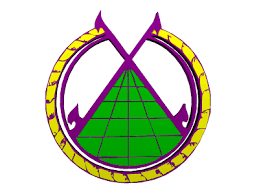 รายงานผลการปฏิบัติงานและผลการประเมินตนเองรายบุคคล(Self Assessment Report: SAR)ประจำปีการศึกษา  2563ตอนที่ 1 :  ข้อมูลส่วนตัว1.1 ข้อมูลทั่วไป ชื่อ นายศตวรรษ สัตถาผล วุฒิการศึกษา   	ปริญญาตรี ครุศาสตรบัณฑิต (ค.บ.)  วิชาเอก อุตสาหกรรมศิลป์และเทคโนโลยี   	ปริญญาโท อยู่ระหว่างศึกษา   วิชาเอกจาก......การบริหารจัดการการศึกษา               	อื่น ๆ ระบุ.................     วิชาเอกจาก...................................        ตำแหน่ง   ครูผู้ช่วย     	อายุ 26 ปี    ปฏิบัติราชการ  1 ปี  11 เดือน   เลขที่ตำแหน่ง  69670  เงินเดือน 17,420 บาท    เงินวิทยฐานะ  -   บาทวัน / เดือน / ปี เกิด  24 เมษายน 2537วัน / เดือน / ปี บรรจุเข้ารับราชการ   11 เมษายน 2562ปฏิบัติการสอนกลุ่มสาระการเรียนรู้  การงานอาชีพ  ปฏิบัติงานพิเศษ เจ้าหน้าที่พัสดุ ฝ่ายงบประมาณ	สังกัดฝ่ายงานการสอน  โรงเรียนนาเชือกพิทยาสรรค์	สำนักงานเขตพื้นที่การศึกษามัธยมศึกษา เขต 26แสดงจำนวนวันลา ประจำปีการศึกษา  2563 1.2 ข้อมูลการปฏิบัติหน้าที่ 1.2.1 ปฏิบัติการสอนตลอดปีการศึกษา 25631.2.2 กิจกรรมพัฒนาผู้เรียนที่ปฏิบัติการพัฒนาผู้เรียนตลอดปีการศึกษา 25631.2.3 ปฏิบัติหน้าที่ครูที่ปรึกษา1.2.4 งานพิเศษ ในโรงเรียน ได้แก่       1) เจ้าหน้าที่พัสดุ ฝ่ายงบประมาณ1.3 การจัดกิจกรรมการเรียนการสอน	1.3.1 จัดทำแผนการจัดการเรียนรู้ ดังนี้1.3.2 ผลิตสื่อ/ นวัตกรรม  ได้แก่1.3.3 จัดทำวิจัยในชั้นเรียน จำนวนเรื่อง 1 เรื่อง ได้แก่1.3.4 การนำ/มอบหมายงาน นักเรียนไปศึกษาค้นคว้า/ใช้แหล่งเรียนรู้นอกโรงเรียนจำนวน 6 ครั้ง ดังนี้1.3.5 เชิญวิทยากรภายนอกมาให้ความรู้แก่นักเรียน ได้แก่1.3.6 รูปแบบ/ วิธีการจัดกิจกรรมการเรียนการสอนที่ครูใช้ คือ ข้อใดบ้าง (ตอบได้มากกว่า 1 ข้อ) 		การอธิบาย					การสืบสวนสอบสวน		การสาธิต / ทดลอง				กลุ่มสืบค้นความรู้		การใช้เกมประกอบ				กลุ่มสัมพันธ์		สถานการณ์จำลอง				การเรียนรู้แบบร่วมมือ		กรณีตัวอย่าง					ความคิดรวบยอด		บทบาทสมมุติ					อริยสัจ 4	การแก้ไขสถานการณ์				การศึกษาค้นคว้าด้วยตนเอง		โปรแกรมสำเร็จรูป				การทัศนะศึกษานอกสถานที่		ศูนย์การเรียน					การเรียนรู้จากห้องสมุด		ชุดการสอน					การพัฒนากระบวนการคิด		คอมพิวเตอร์ช่วยสอน				การใช้ภูมิปัญญาท้องถิ่น		โครงงาน					การอภิปรายกลุ่มย่อย                การถามตอบ				      การแก้ปัญหา      อื่น ๆ ระบุ............                                     อื่น ๆ ระบุ……………………...…1.3.7 สภาพการปฏิบัติงานสอน เขียนเครื่องหมาย ✓ ในช่องที่ตรงกับความเป็นจริงที่ท่านปฏิบัติอยู่ (ตอบได้มากกว่า 1)     1.3.8 การพัฒนาตนเอง (การเข้าร่วมกิจกรรมทางวิชาการ / การเข้าร่วมอบรม / ประชุมสัมมนา   / ศึกษาดูงาน   ฯลฯ)สรุป การพัฒนาตนเอง  จำนวน 2 ครั้ง จำนวนวัน คิดเป็น 24 ชั่วโมง   นำมาขยายผล - ครั้ง     1.3.9 การได้รับเชิญเป็นวิทยากร/กรรมการตัดสินภายในและภายนอกสถานศึกษา1.4 ผลการปฏิบัติงาน	1.4.1 การปฏิบัติหน้าที่จัดกิจกรรมการเรียนการสอนประจำปีการศึกษา ปรากฏผลดังนี้ 1.4.2 การปฏิบัติงานหน้าที่พิเศษปรากฏผลดังนี้ 
	        	1) กลุ่มบริหารวิชาการ1.  ปฏิบัติหน้าที่การสอนกลุ่มสาระการเรียนรู้การงานอาชีพ2.  การจัดทำปพ.1 3.  งานพัสดุ ฝ่ายฝ่ายงบประมาณ4.  อื่น ๆ....................สรุปได้ว่า ระดับคุณภาพการปฏิบัติงาน     ดี  	พอใช้           ปรับปรุง2)  กลุ่มบริหารงานบุคคล        1.  การเยี่ยมบ้านนักเรียนชั้นมัธยมศึกษาปีที่ 5/62.  ปฏิบัติหน้าที่ครูเวร3.  ปฏิบัติหน้าที่ครูเวรกลางคืน......4....ครั้ง/เดือน  4.  ร่วมการประชุมผู้ปกครองนักเรียน.....1......ครั้ง5.  อื่น ๆ.........................................................................................สรุปได้ว่า ระดับคุณภาพการปฏิบัติงาน     ดี  	    พอใช้           ปรับปรุง3)  ฝ่ายบริหารงานทั่วไป1. ปฏิบัติงานหน้าที่ดูแลบริเวณโซนสะอาดของนักเรียนชั้น ม. 4/62. อื่นๆ …………………………………………………………………………….สรุปได้ว่า ระดับคุณภาพการปฏิบัติงาน      ดี  	   พอใช้           ปรับปรุง4)  กลุ่มบริหารงบประมาณ1. ปฏิบัติงานหน้าที่ เจ้าหน้าที่พัสดุ (เงินงบประมาณ)   	2.  อื่น ๆ……………………………………………………………………………สรุปได้ว่า ระดับคุณภาพการปฏิบัติงาน     ดี  	พอใช้           ปรับปรุง5) งานนโยบายอื่นๆ   	1. รายงานผลการประเมินตนเอง (SAR) ประจำปีการศึกษา 2562                               2. แผนพัฒนาตนเองรายบุคคล (ID PLAN)            3. อื่น ๆ…………………………………………………………………………… สรุปได้ว่า ระดับคุณภาพการปฏิบัติงาน     ดี  	พอใช้           ปรับปรุง1.5 ผลการประเมินการสอนของครูโดยนักเรียน (หลักฐานแสดงความพึงพอใจต่อการเรียนการสอน)ตาราง  แสดงร้อยละของระดับการประเมินการสอนของครูโดยนักเรียน	จากผลการประเมินการสอนของครูโดยนักเรียน  พบว่าอยู่ในระดับ  มากที่สุด         มาก          ปานกลาง  	   น้อย	            น้อยที่สุด1.6 การประเมินตนเองเกี่ยวกับการจัดทำแผนการจัดการเรียนรู้ที่เน้นผู้เรียนเป็นสำคัญ(เขียนเครื่องหมาย / ลงในช่องระดับคุณภาพ โดยพิจารณาจากเกณฑ์การประเมินด้านขวามือ)สรุป :	การจัดทำแผนการจัดการเรียนรู้นี้ อยู่ในระดับคุณภาพพอใจมาก  เกณฑ์การตัดสิน	4     หมายถึง    มีการปฏิบัติอยู่ในระดับดีมาก หรือพอใจมากที่สุด	3     หมายถึง    มีการปฏิบัติอยู่ในระดับดี หรือพอใจมาก	2     หมายถึง    มีการปฏิบัติอยู่ในระดับปานกลาง หรือพอใจพอใช้	1     หมายถึง    มีการปฏิบัติอยู่ในระดับปรับปรุง หรือไม่พอใจตอนที่ 2                        ผลการดำเนินงานตามมาตรฐานการศึกษาคำชี้แจง  ศึกษาเกณฑ์มาตรฐานคุณภาพการศึกษาของโรงเรียนนาเชือกพิทยาสรรค์ มาตรฐานที่ 1-3มาตรฐานที่ 1-3  ประเมินผลแล้วจะได้ผลระดับคุณภาพตัวบ่งชี้/มาตรฐาน     แล้วทำเครื่องหมาย   ลงในช่องระดับคุณภาพ3.  เกณฑ์การตัดสิน	5     หมายถึง    มีผลการปฏิบัติอยู่ในระดับยอดเยี่ยม4     หมายถึง    มีผลการปฏิบัติอยู่ในระดับดีเลิศ	3     หมายถึง    มีผลการปฏิบัติอยู่ในระดับดี2     หมายถึง    มีผลการปฏิบัติอยู่ในระดับปานกลาง	1     หมายถึง    มีผลการปฏิบัติอยู่ในระดับกำลังพัฒนามาตรฐานที่ 1  คุณภาพของผู้เรียนข้อเสนอแนะเพิ่มเติม.....................................................................................................................................................................................................................................................................................................................................มาตรฐานที่ 2  กระบวนการบริหารและการจัดการข้อเสนอแนะเพิ่มเติม.....................................................................................................................................................................................................................................................................................................................................................................................................................................................................................................................................................................................................................................................................................................................................................................................................................................................................................................................................................................................................................มาตรฐานที่ 3  กระบวนการจัดการเรียนการสอนที่เน้นผู้เรียนเป็นสำคัญข้อเสนอแนะเพิ่มเติม.....................................................................................................................................................................................................................................................................................................................................................................................................................................................................................................................................................................................................................................................................................................................................................................................................................................................................................................................................................................................................................                    การรับรองรายงานการประเมินตนเอง                   (Self Assessment Report ; SAR)ลงชื่อ…………………………………………………ผู้รายงาน           ( นายศตวรรษ  สัตถาผล )                  ตำแหน่ง ครูผู้ช่วย              ........../................/...........ลงชื่อ..........................................................ผู้รับรองรายงาน            ( นางสุธาสินี บูญมา  )   หัวหน้ากลุ่มสาระการเรียนรู้การงานอาชีพ               ........../................/...........ลงชื่อ..........................................................ผู้รับรองรายงาน         ( นางสาวจันทร์เพ็ญ  ทองดวง )         รองผู้อำนวยการฝ่ายงานวิชาการ               ........../................/...........ลงชื่อ..........................................................ผู้รับรองรายงาน             ( นางปราณี  รัตนธรรม  )                         ผู้อำนวยการโรงเรียน             ........../................/...........ภาคผนวก ขคำสั่งแต่งตั้งและงานที่ได้รับมอบหมายภาคผนวก คภาพกิจกรรมปฏิบัติหน้าที่ครูควบคุมนักเรียนหน้าเสาธง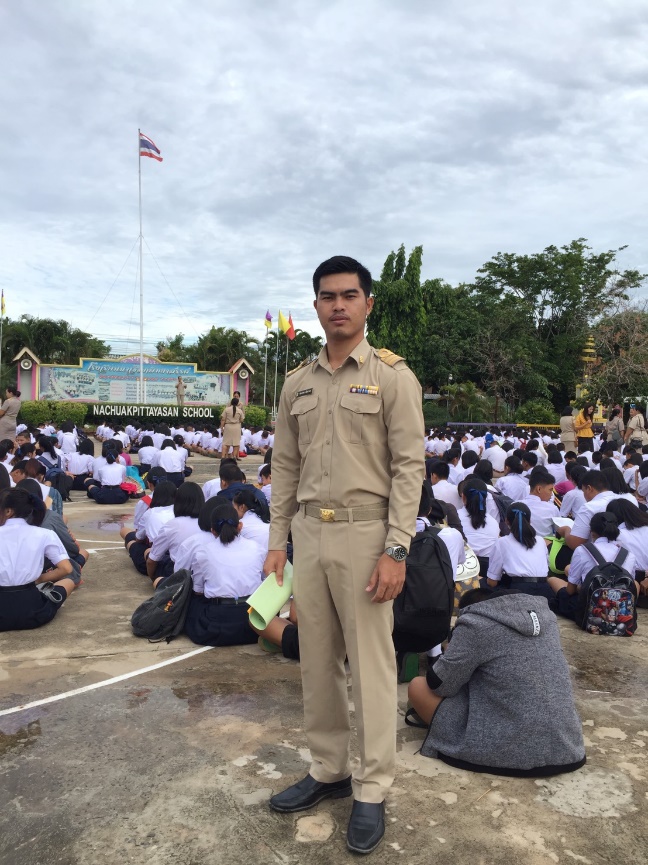 ปฏิบัติหน้าที่ครูควบคุมนักเรียนหน้าเสาธง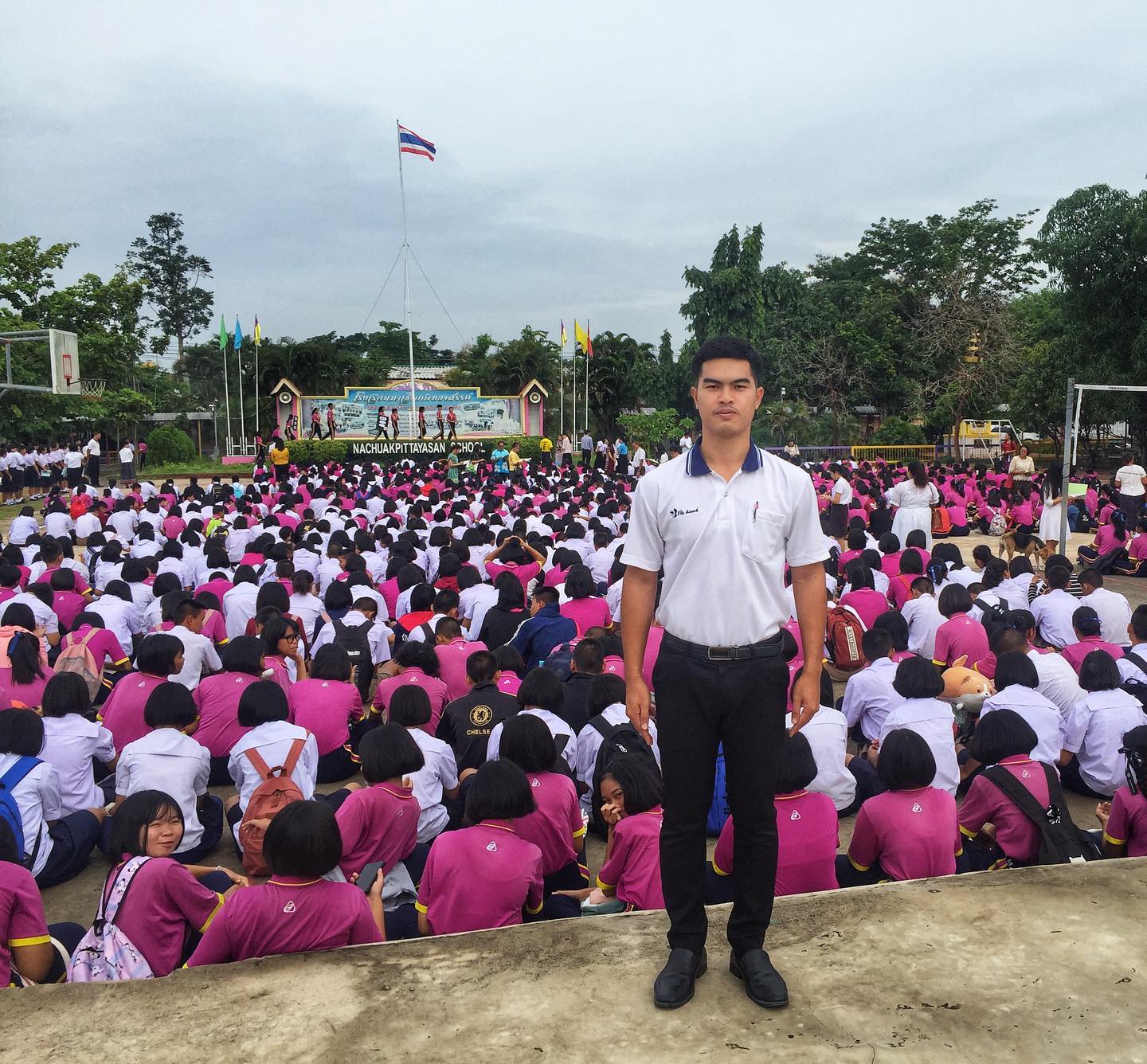 ปฏิบัติหน้าที่ครูควบคุมนักเรียนทำกิจกรรมในโรงเรียน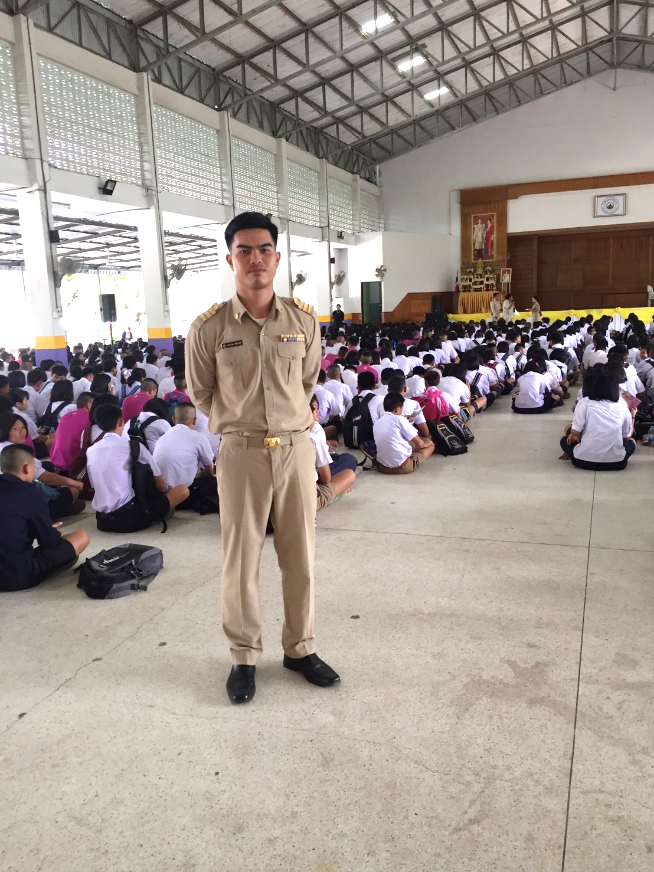 ปฏิบัติหน้าที่ครูควบคุมนักเรียนทำกิจกรรมพัฒนาผู้เรียน(รักษาดินแดน)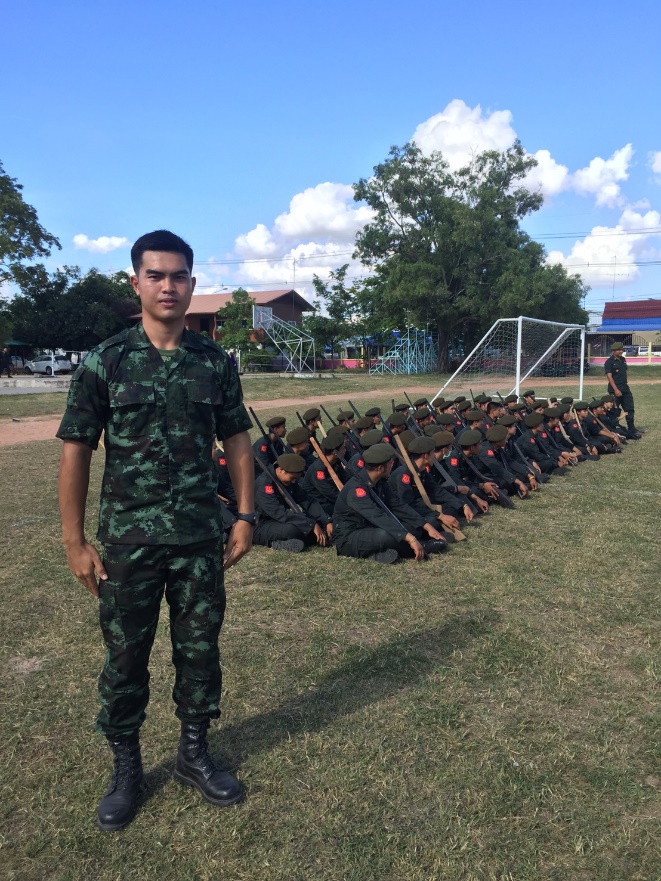 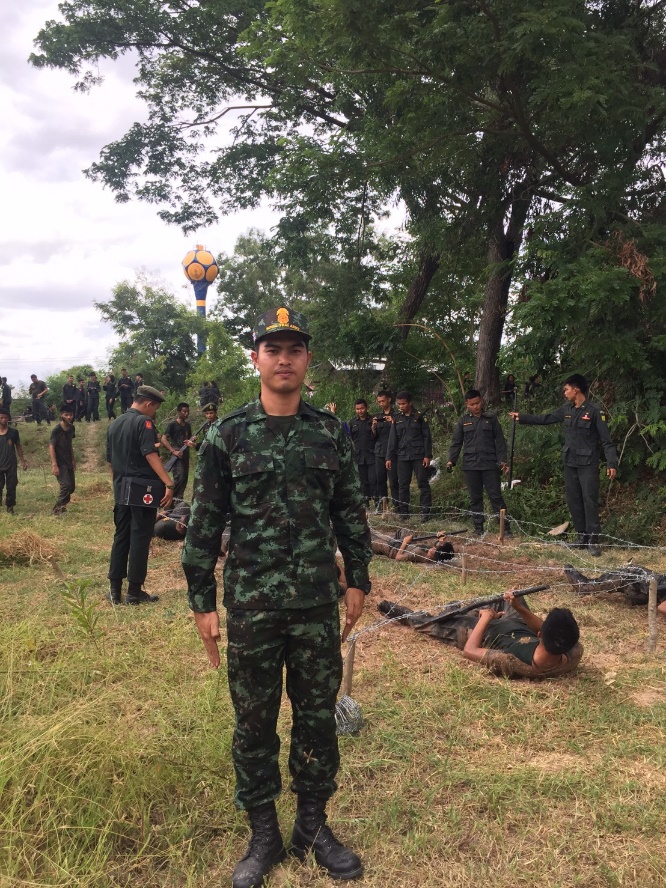 ร่วมงานพิธีจุดเทียนชัยถวายพระพรชัยมงวันเฉลิมพระชนพรรษา สมเด็จพระนางเจ้าสิริกิต์ พระบรมราชินีนาถ พระบรมราชชนนีพันปีหลวง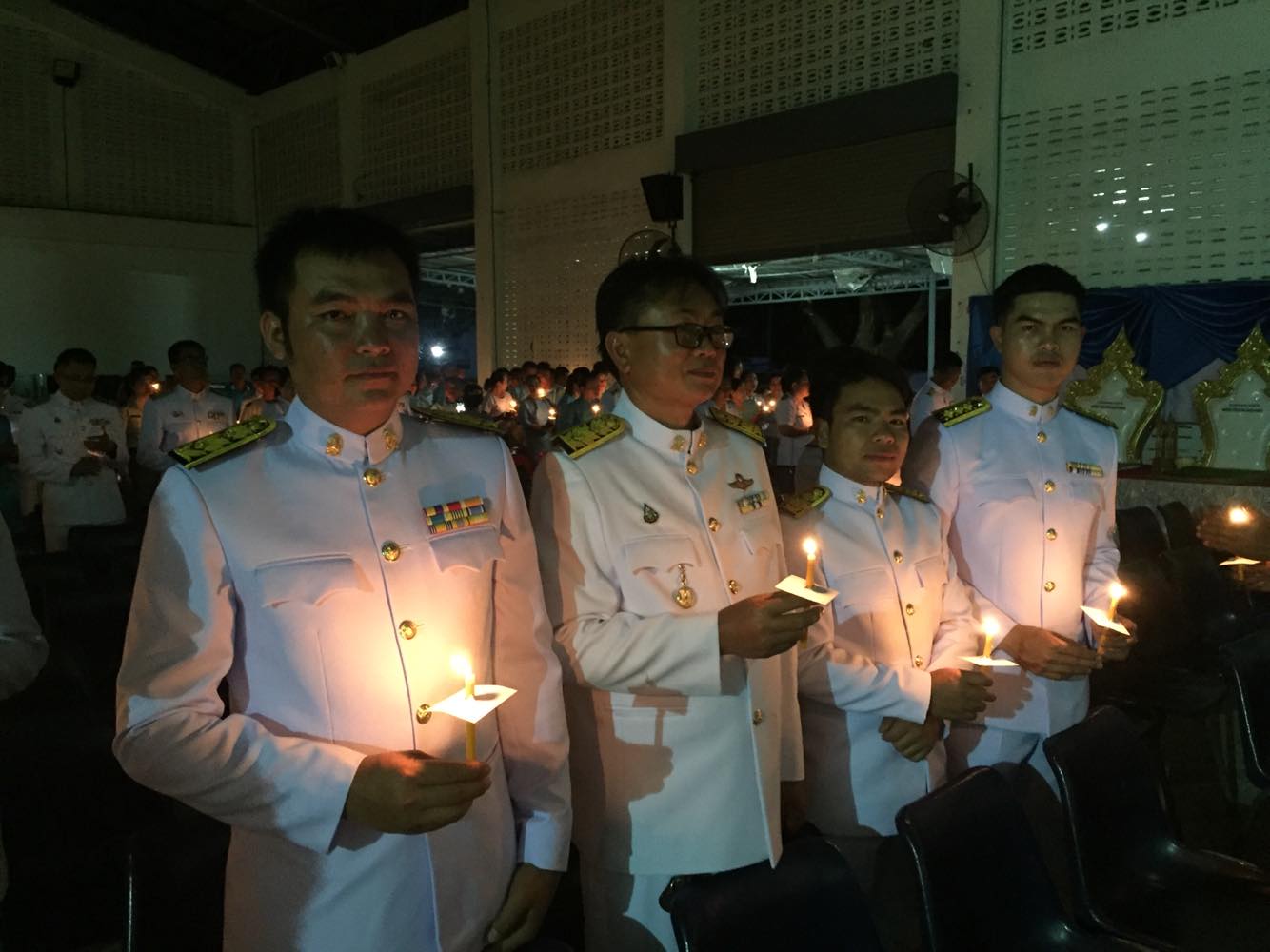 ร่วมงาน OTOP อำเภอนาเชือก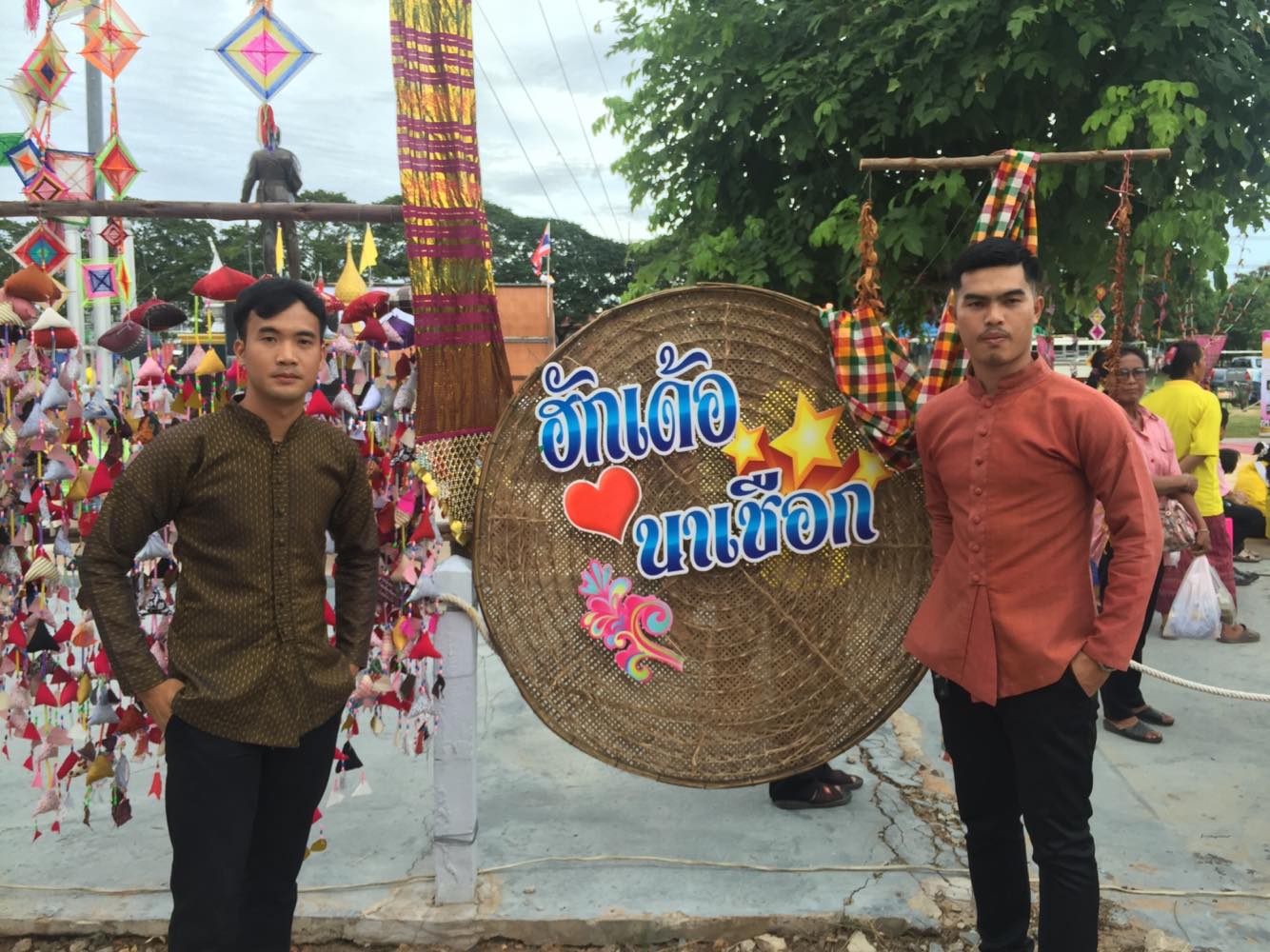 กิจกรรมถวายเทียนวันเข้าพรรษา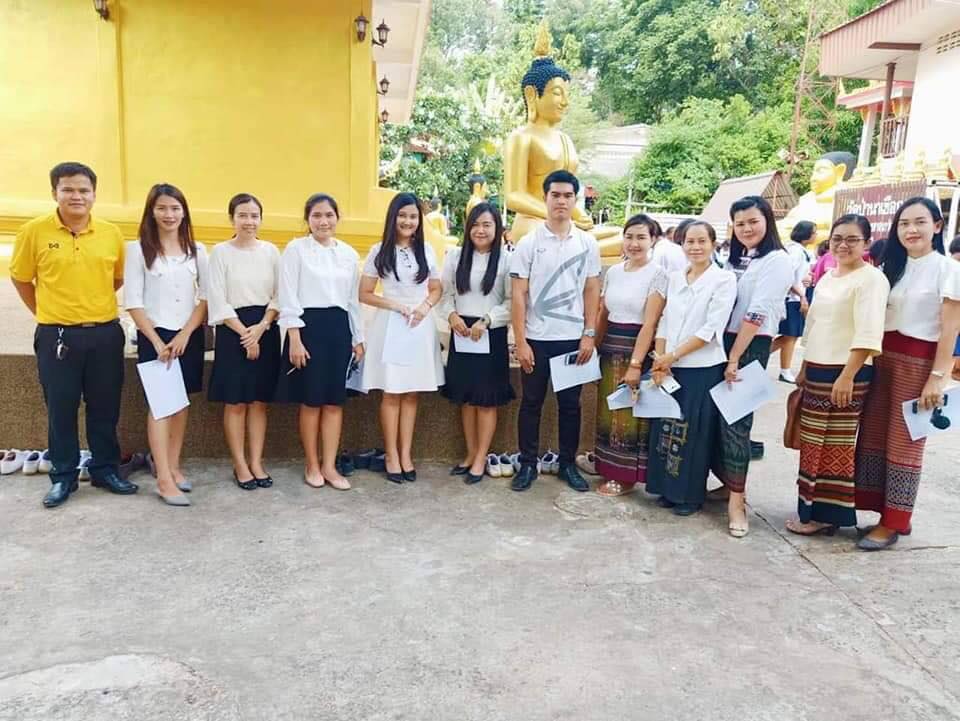 ทำบุญตักบาตรเนื่องในวันสถาปนาโรงเรียน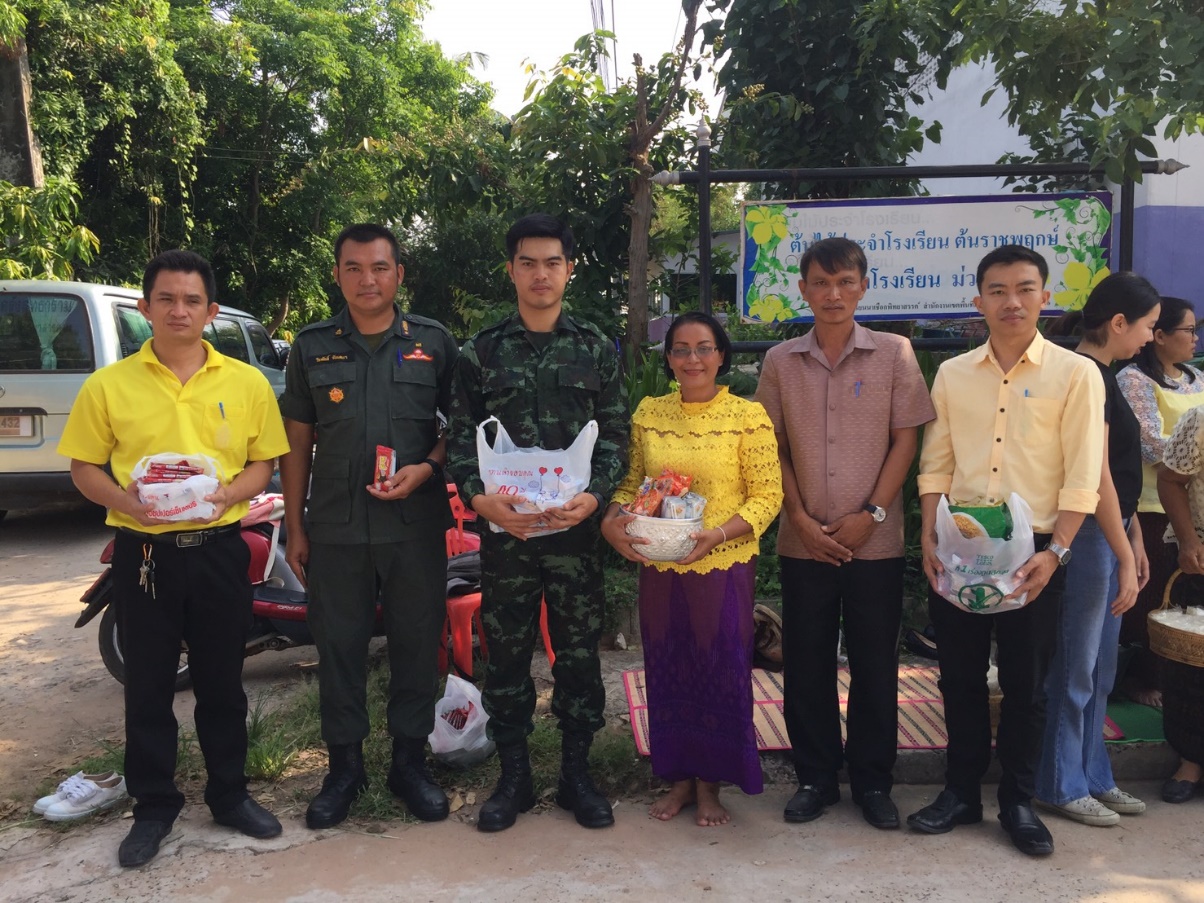 ร่วมงานพิธีถวายพระพรชัยมงคล รัชกาลที่ 10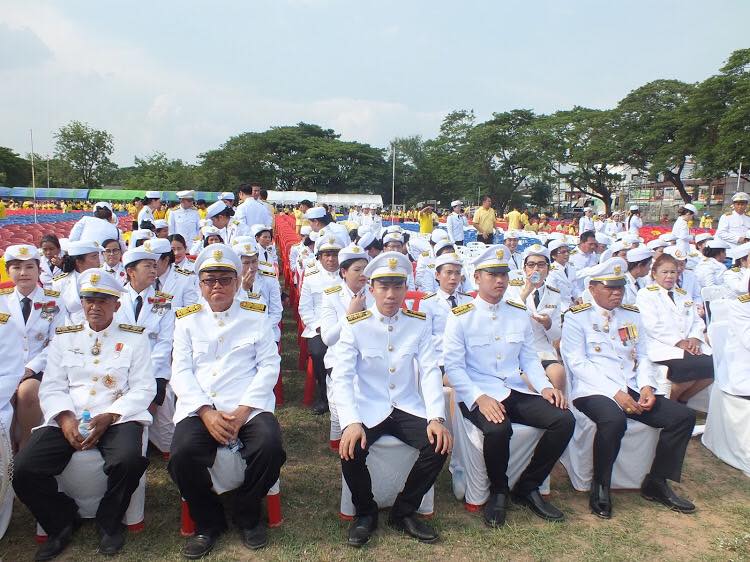 ร่วมงานพิธีถวายพระพรชัยมงคล รัชกาลที่ 10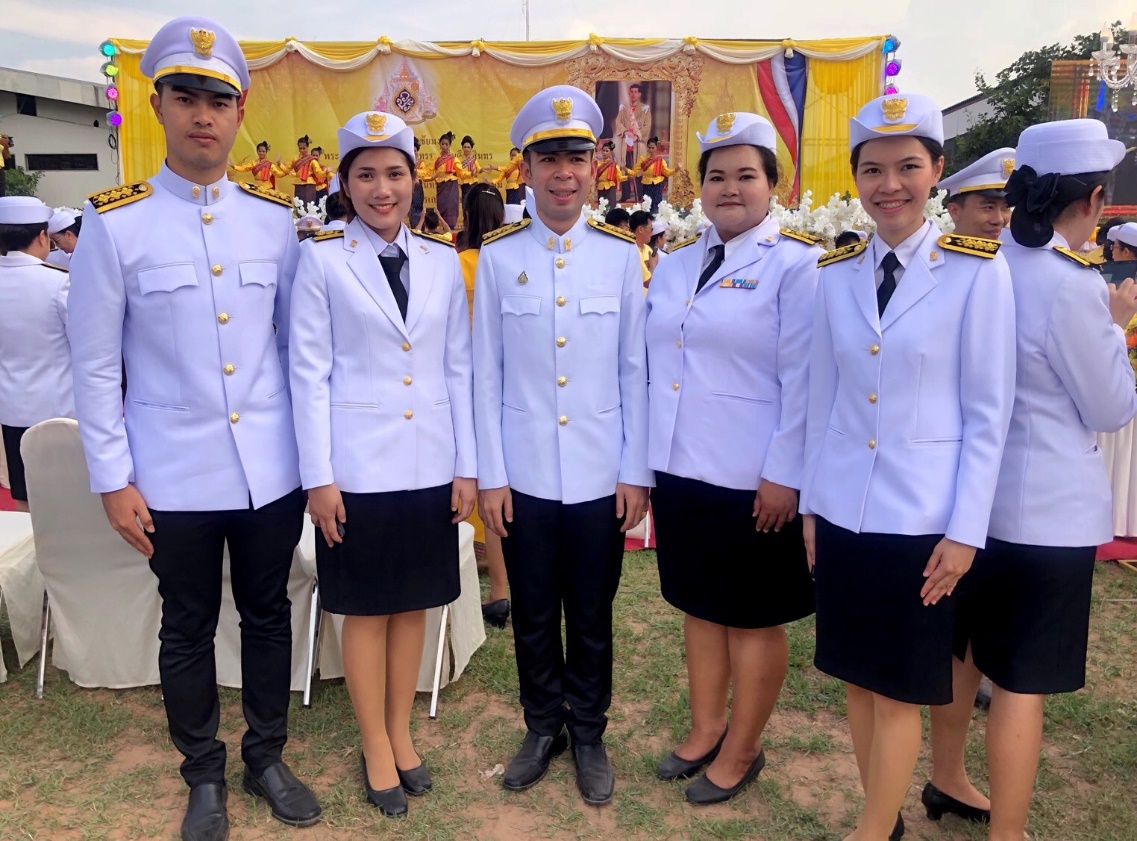 ลงนามถวายพระพรวันเฉลิมพระชนพรรษาสมเด็จพระนางเจ้าสิริกิต์ พระบรมราชินีนาถ พระบรมราชชนนีพันปีหลวง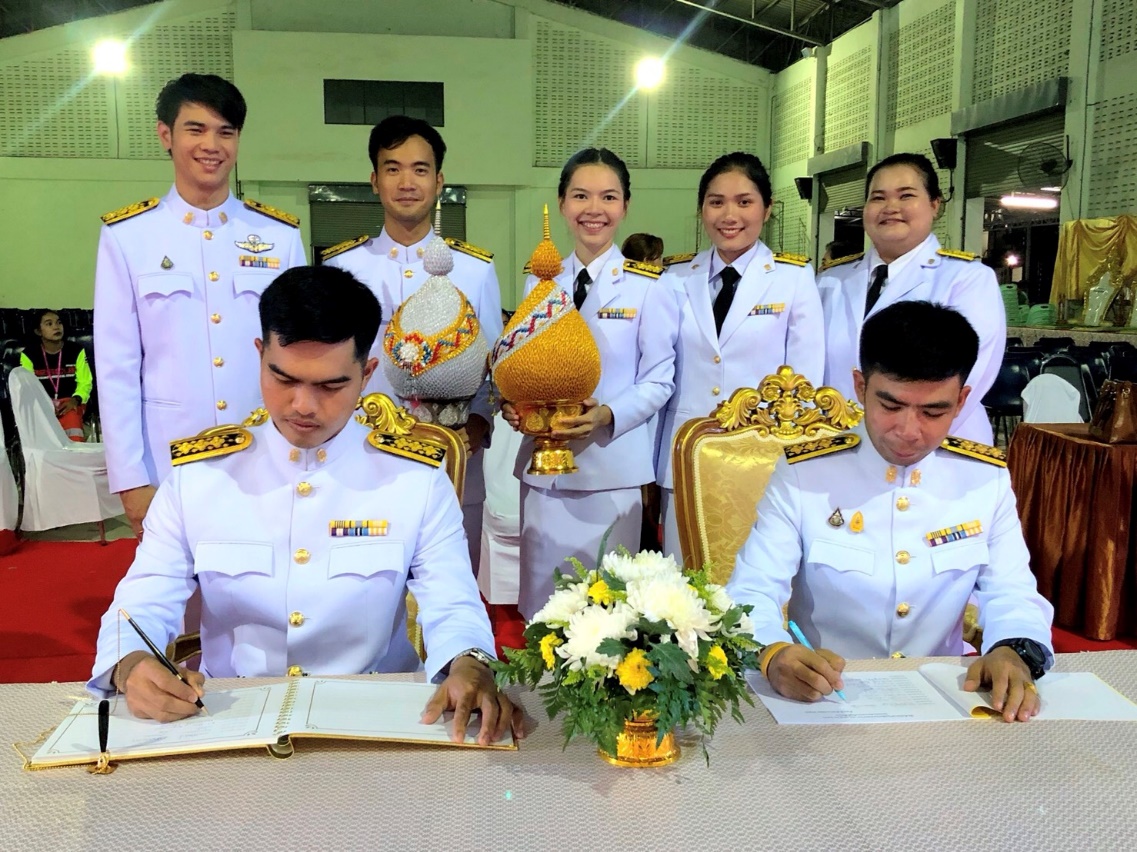 ร่วมกิจกรรม พิธีไหว้ครู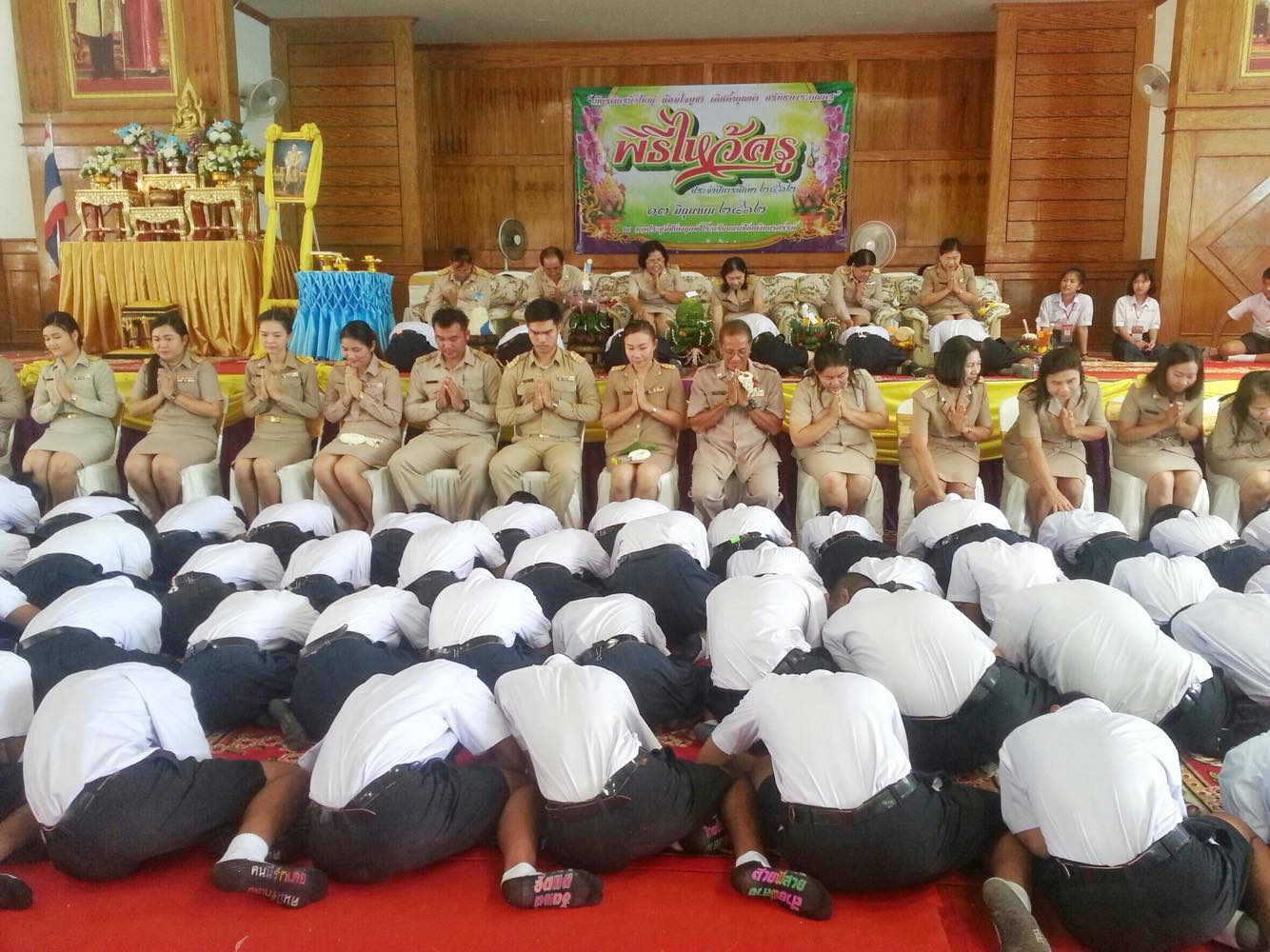 พัฒนาปรับปรุงพื้นที่บริเวณอาคารเกษตร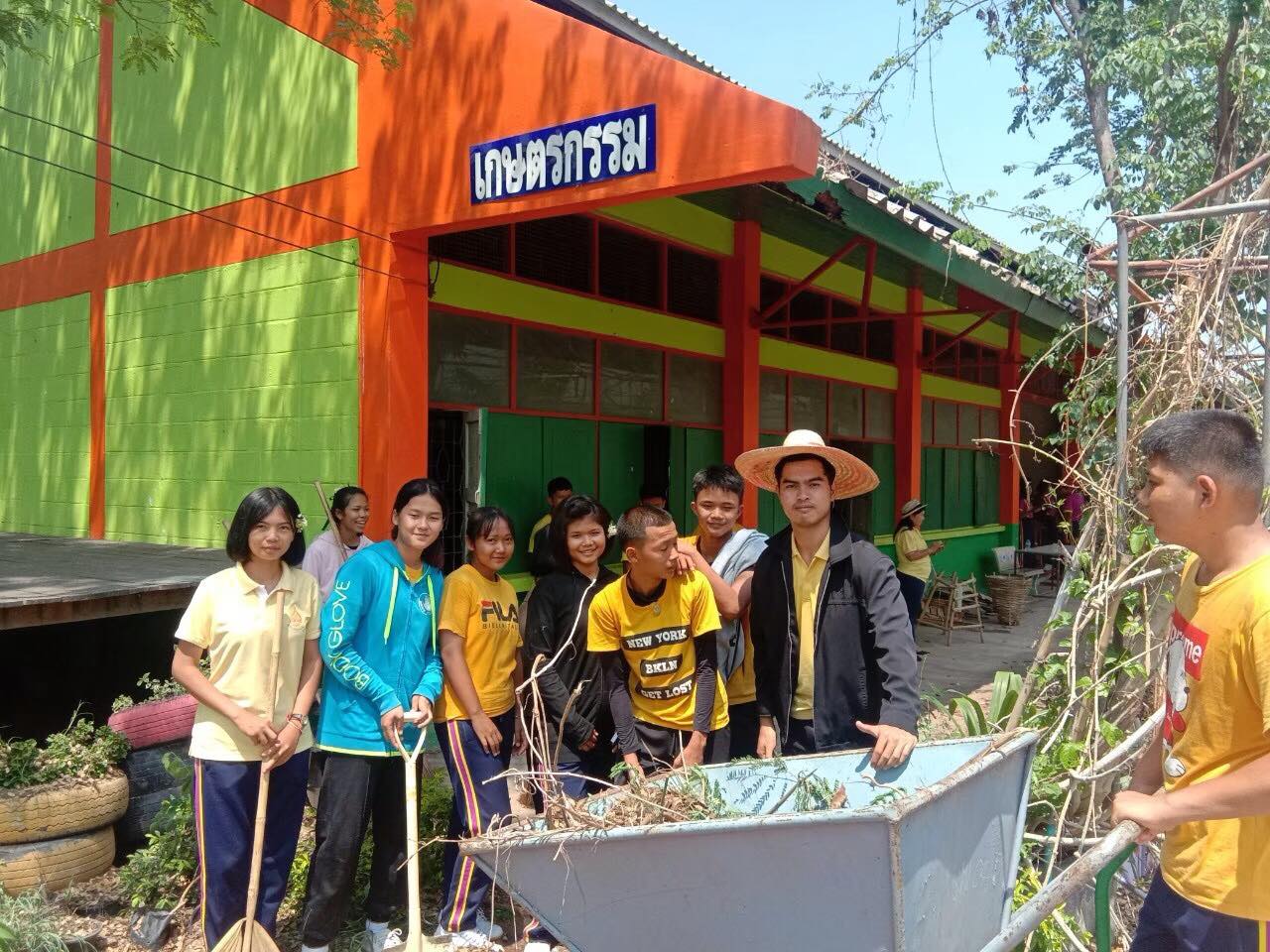 ศึกษาค้นคว้าโดยการเข้ารับการอบรม สัมมนา เพื่อเพิ่มพูนความรู้มาใช้                         ในการจัดกิจกรรมการเรียนการสอน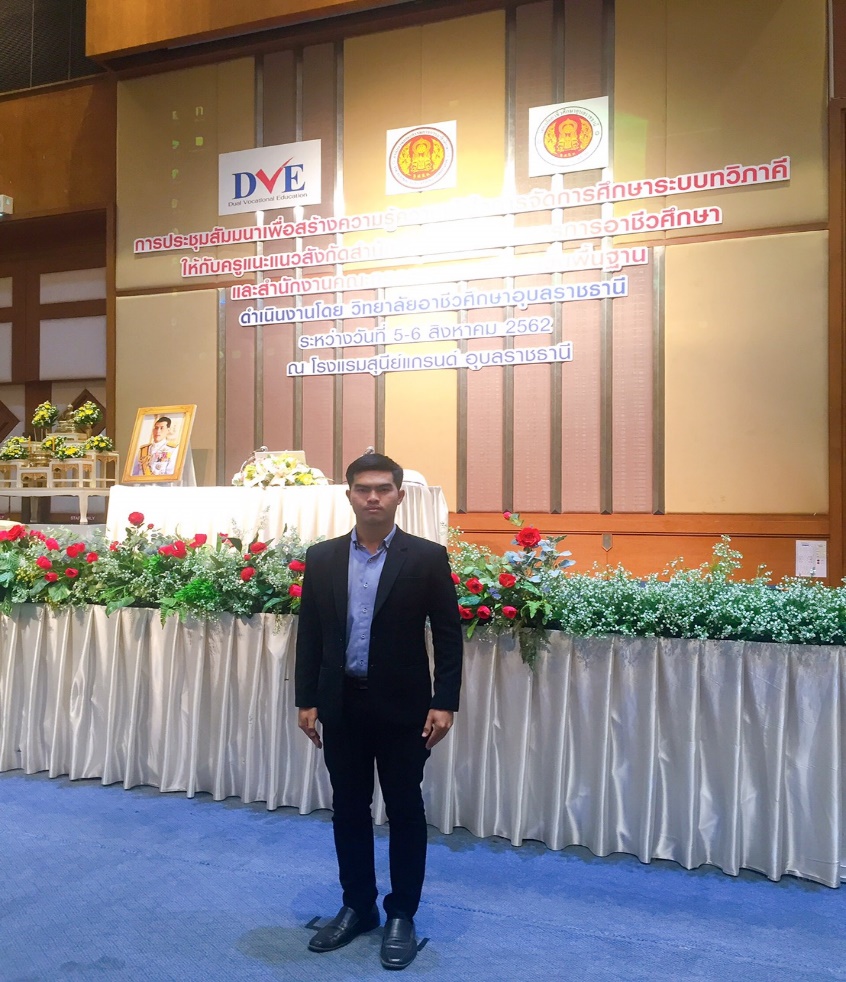 ศึกษาค้นคว้าโดยการเข้ารับการอบรม สัมมนา เพื่อเพิ่มพูนความรู้มาใช้ในการจัดกิจกรรมการเรียนการสอน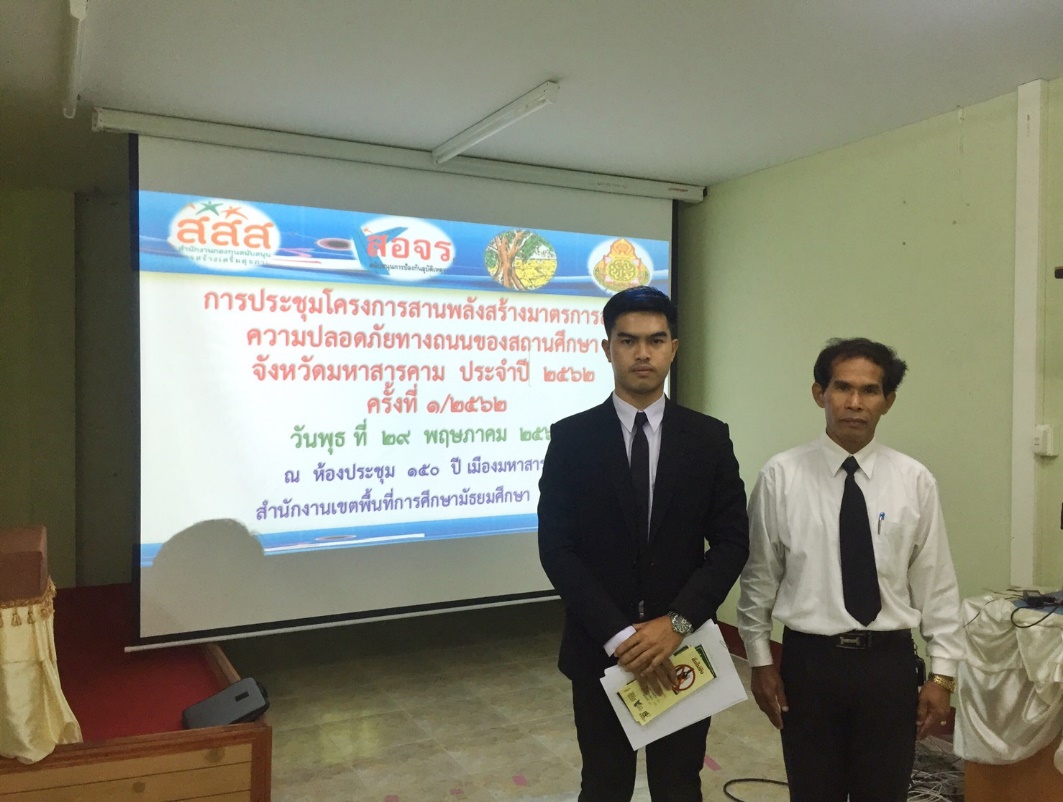 การให้บริการผู้ปกครองนักเรียน ด้านผลการเรียน พฤติกรรมของนักเรียน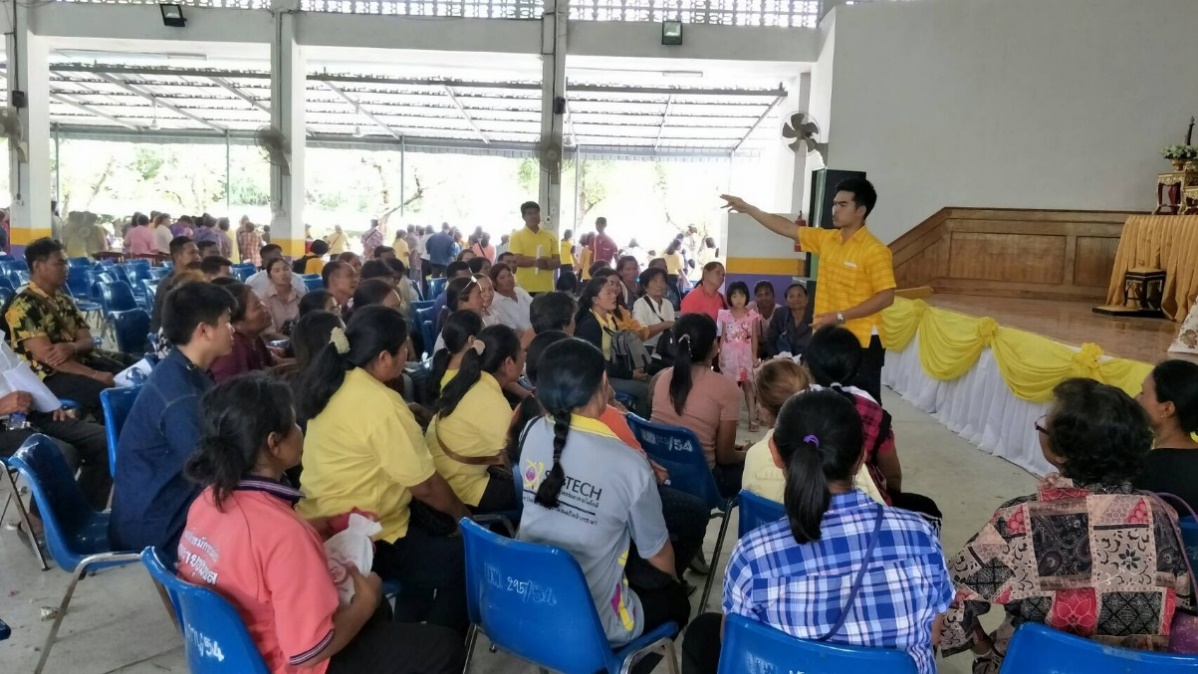 การให้บริการผู้ปกครองนักเรียน ด้านผลการเรียน พฤติกรรมของนักเรียน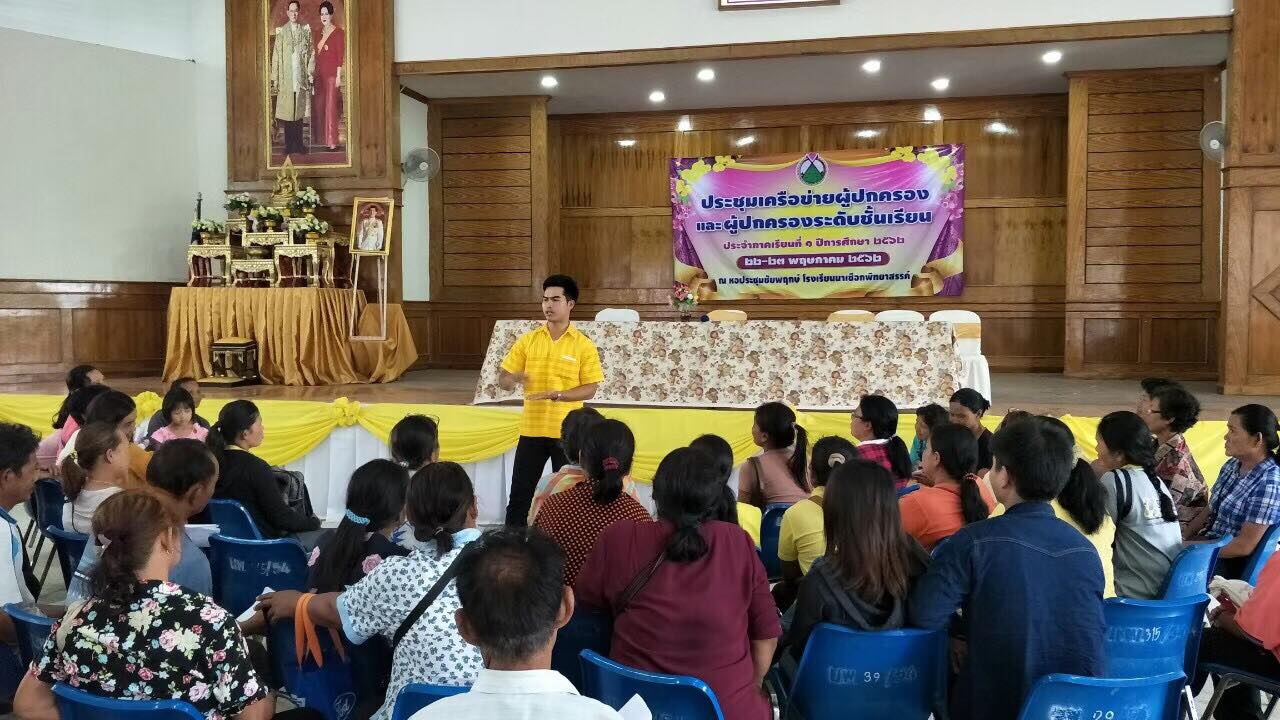 กิจกรรมเยี่ยมบ้าน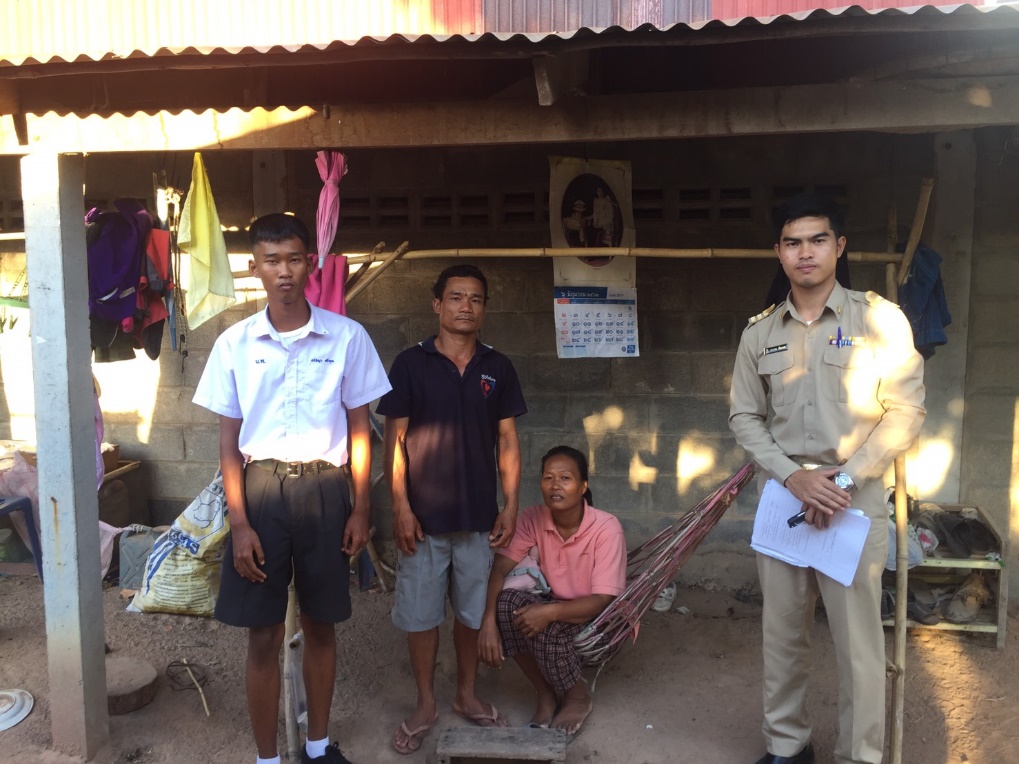 กิจกรรมเยี่ยมบ้าน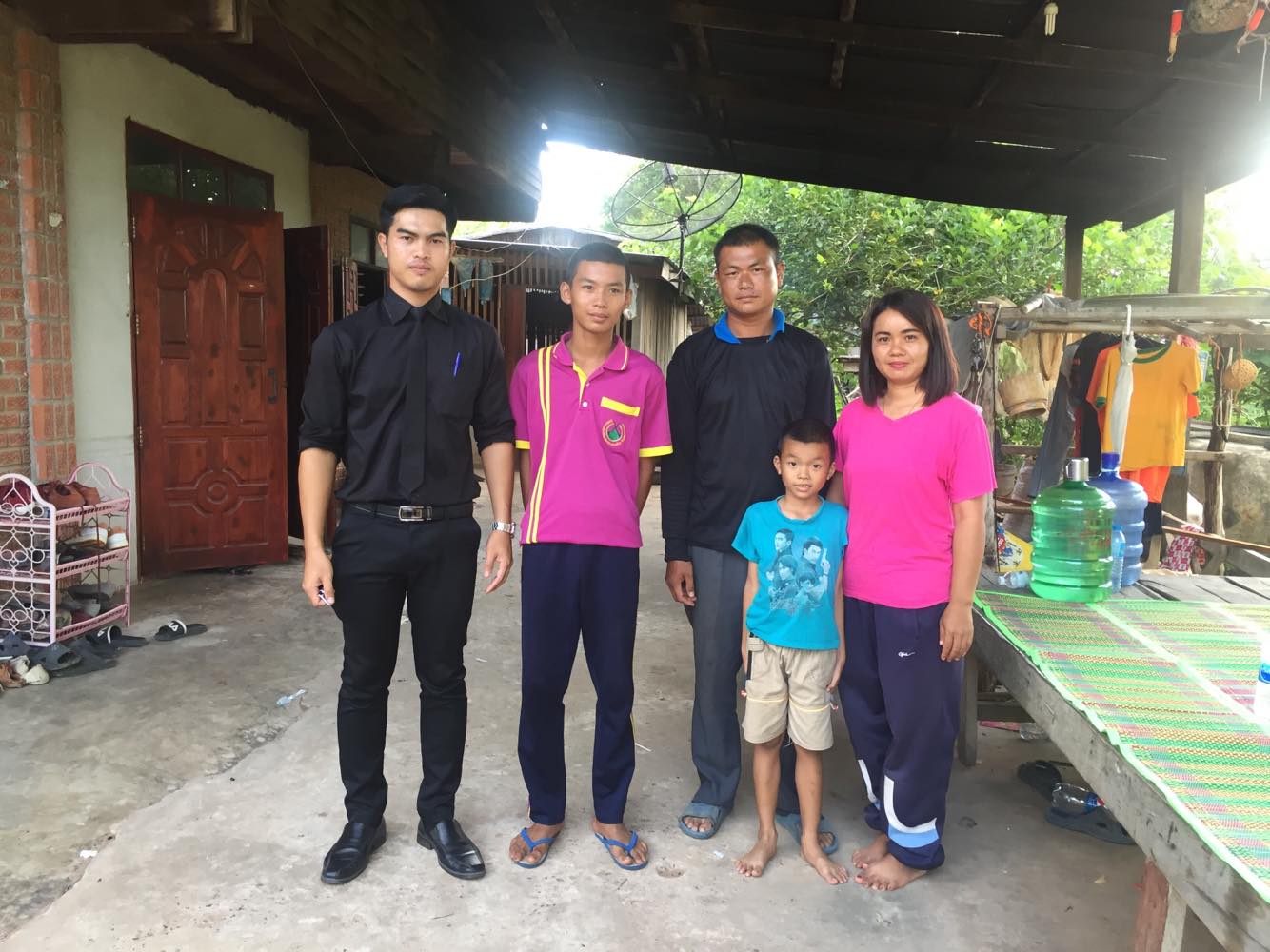 PLC กลุ่มสาระการเรียนรู้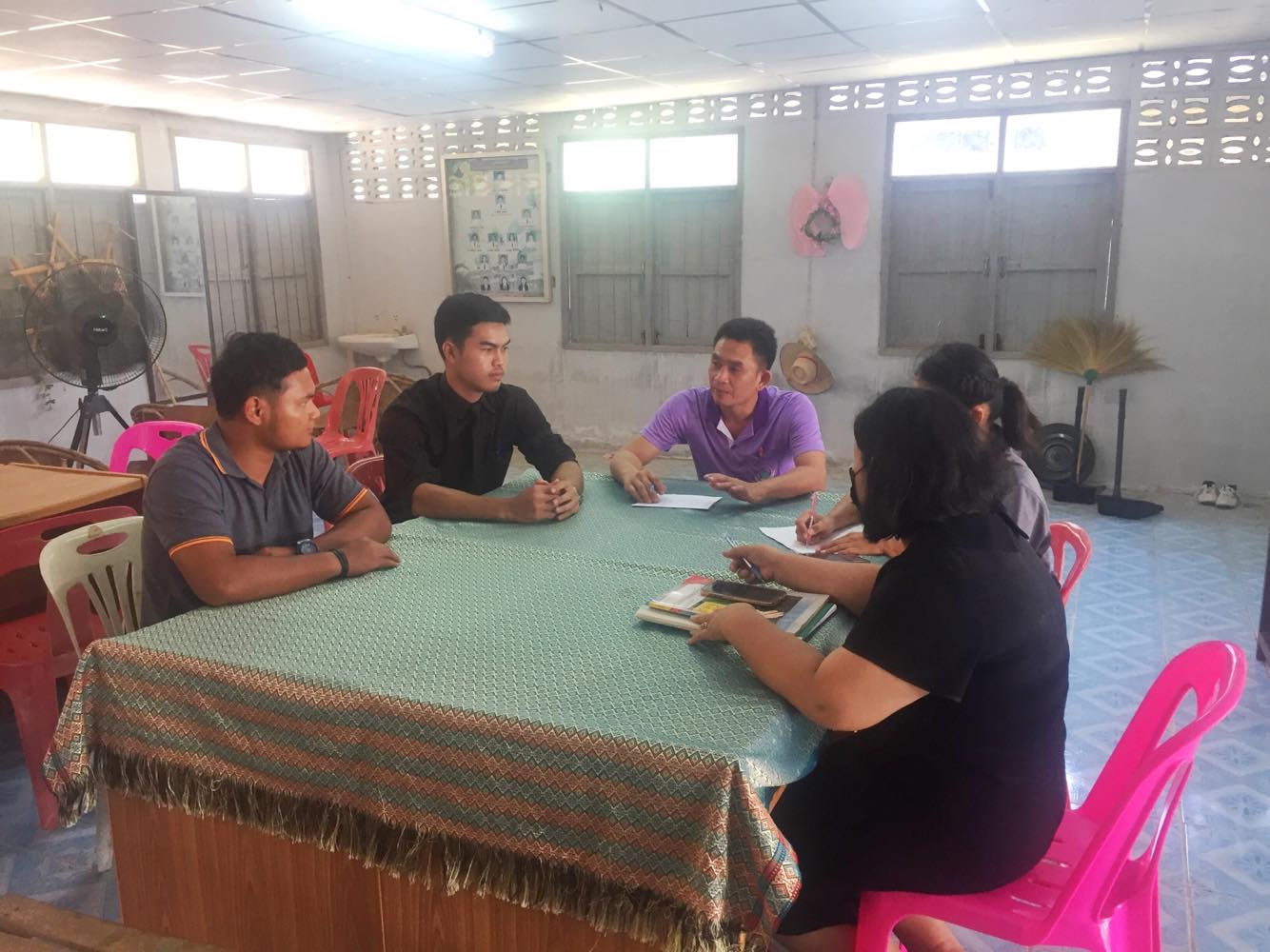 ศึกษาค้นคว้าโดยการเข้ารับการอบรม สัมมนา เพื่อเพิ่มพูนความรู้มาใช้ในการจัดกิจกรรมการเรียนการสอน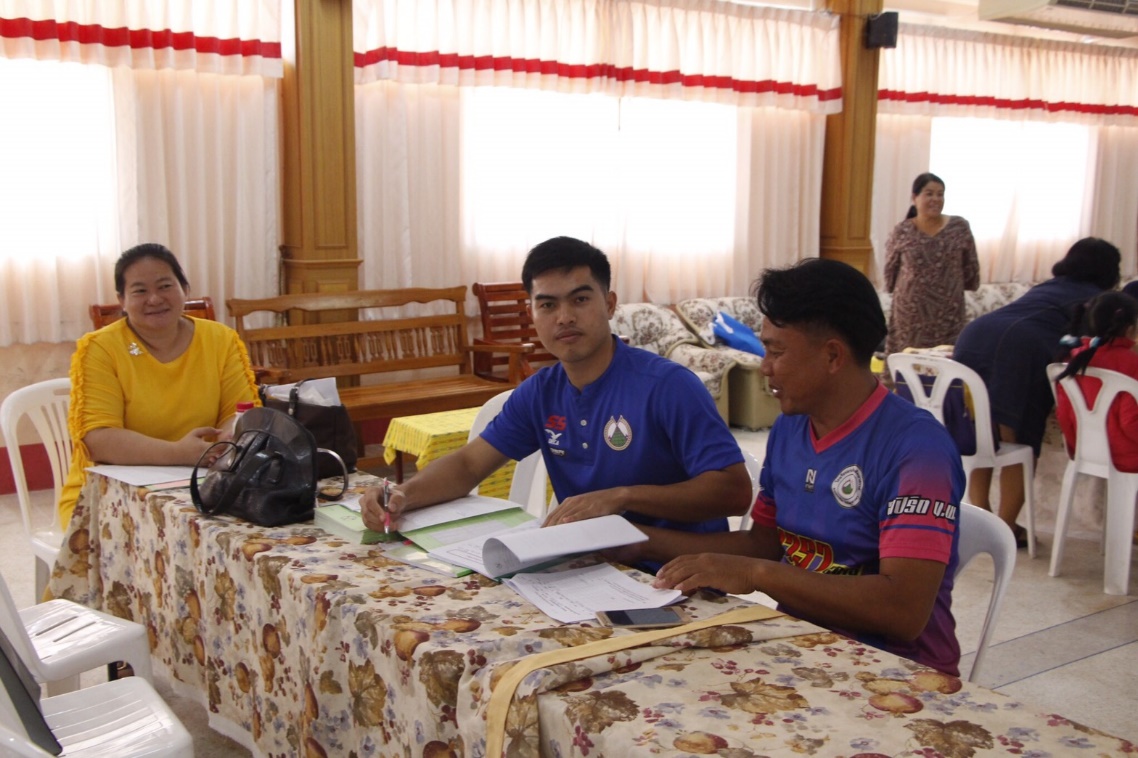 ศึกษาค้นคว้าโดยการเข้ารับการอบรม สัมมนา เพื่อเพิ่มพูนความรู้มาใช้ในการจัดกิจกรรมการเรียนการสอน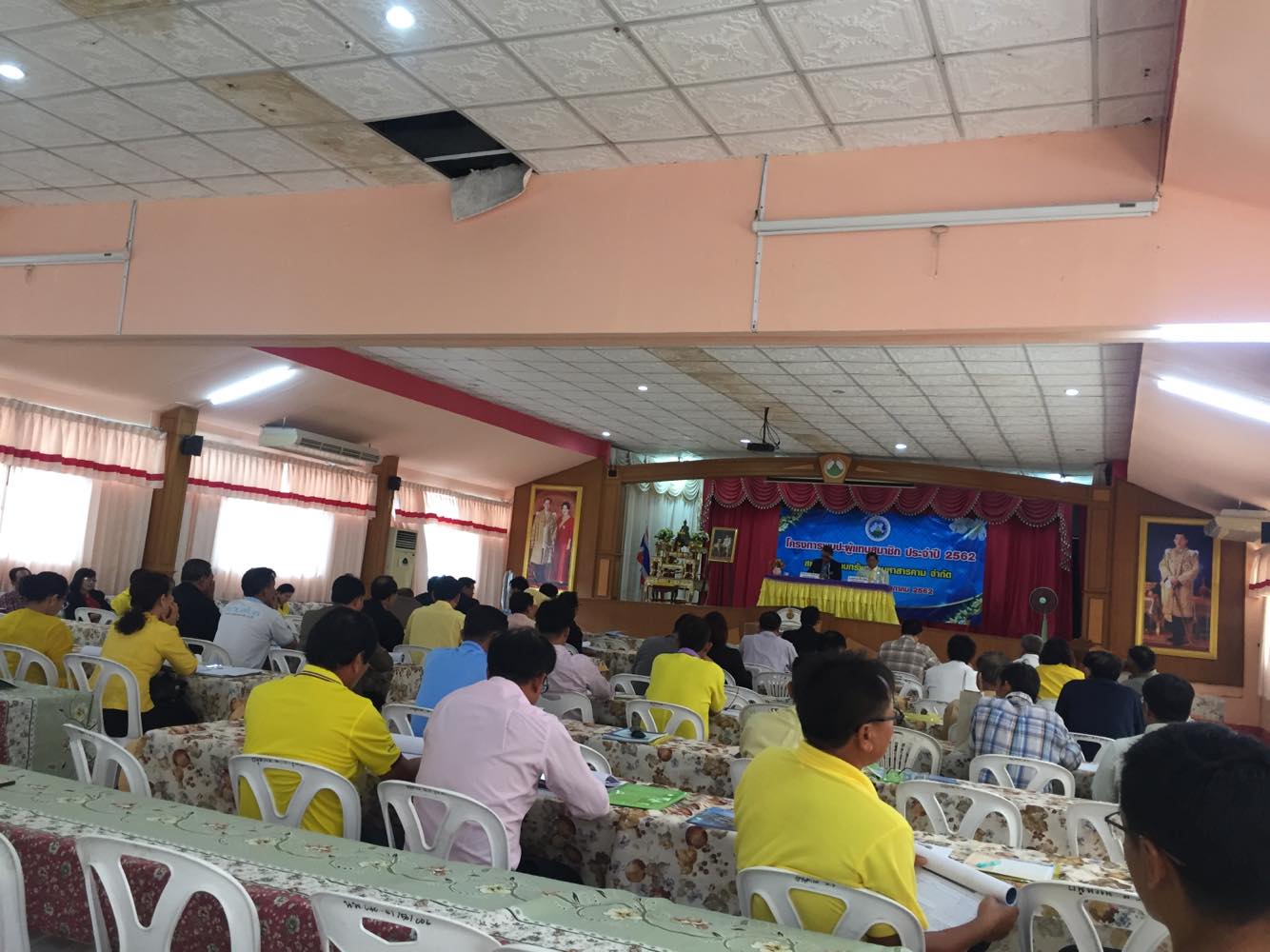 อบรม สัมมนา เพื่อเพิ่มพูนความรู้มาใช้ในการจัดกิจกรรมการเรียนการสอน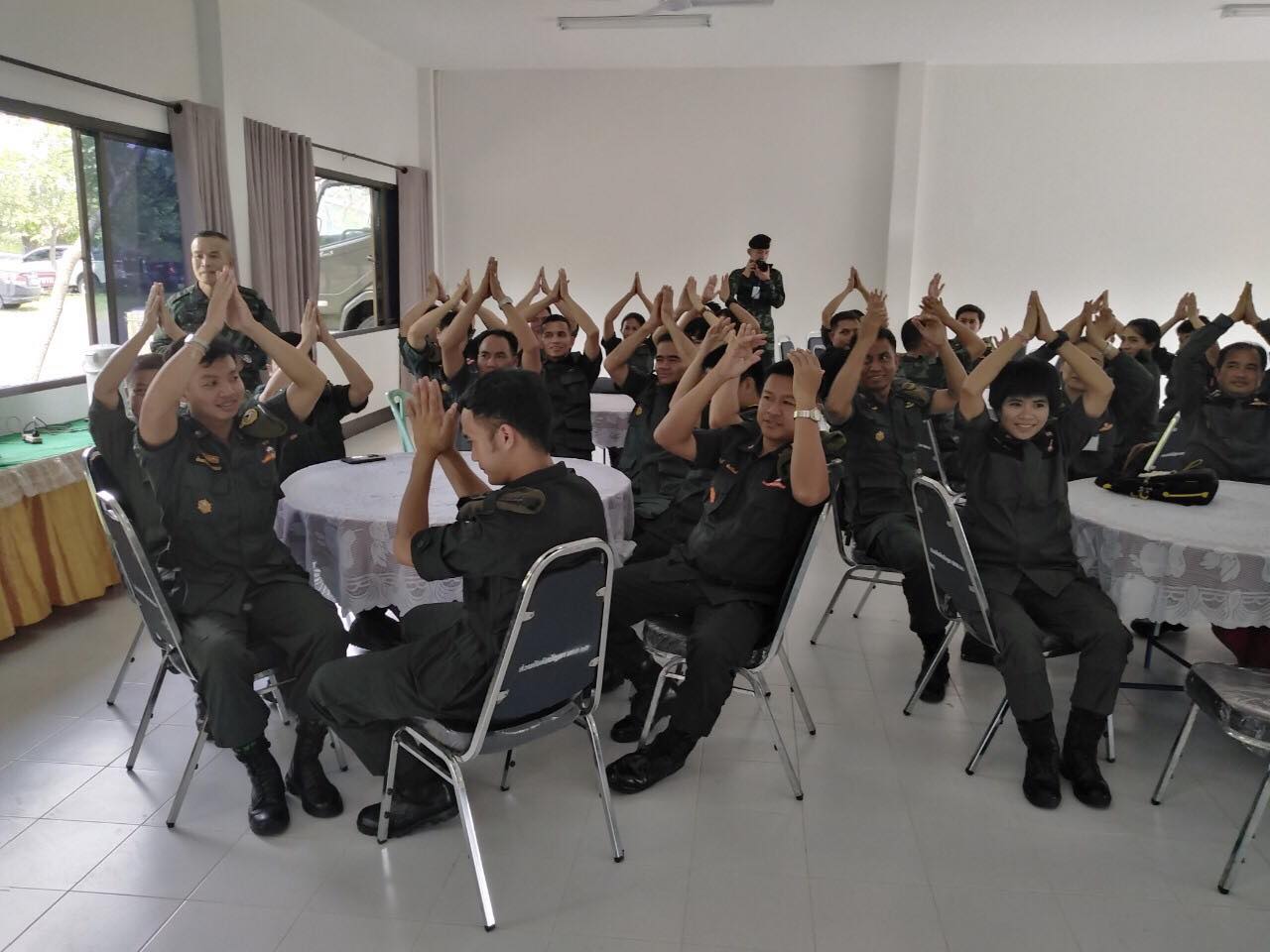 กิจกรรมเยี่ยมบ้าน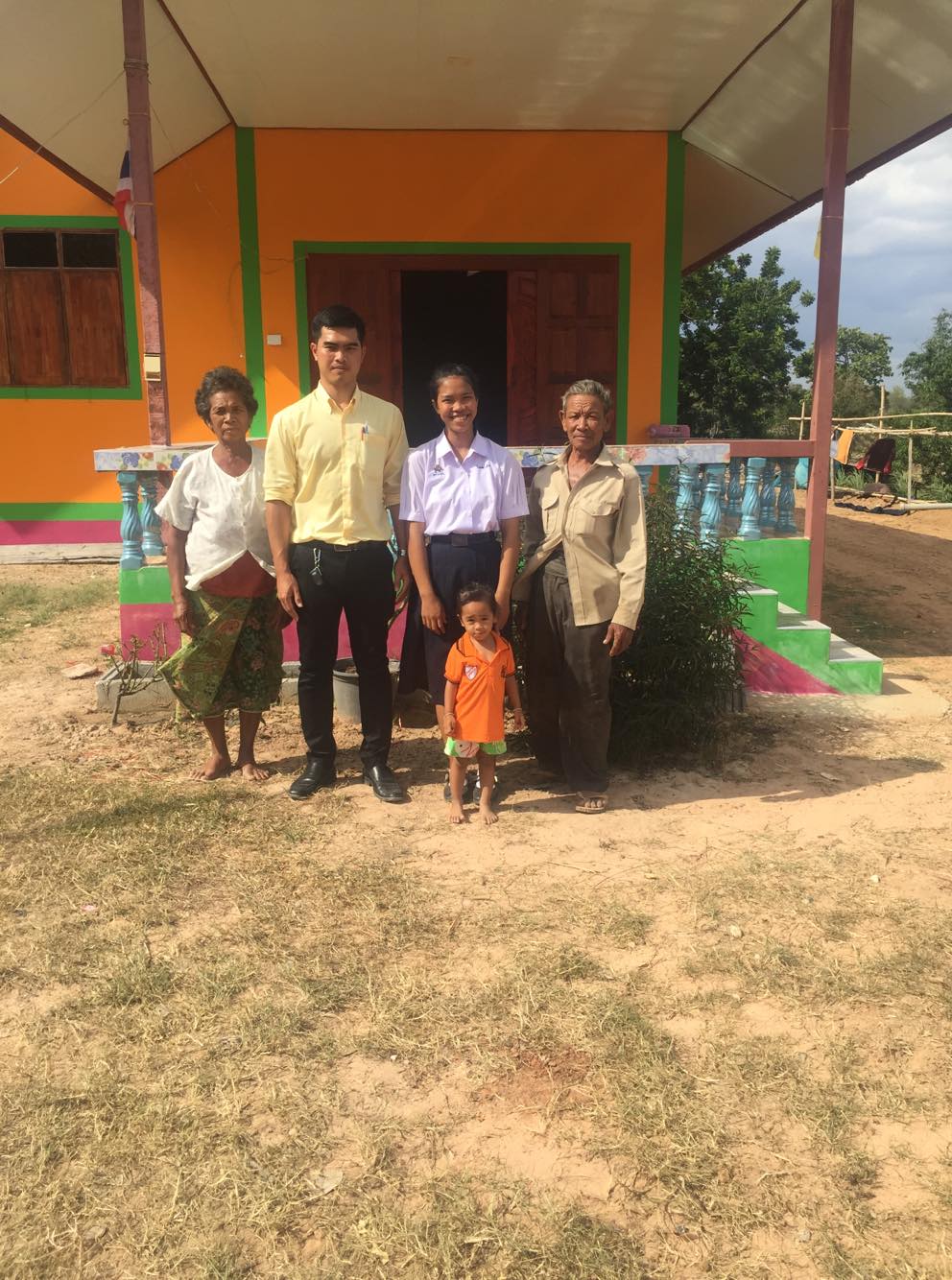 	ภาพกิจกรรมการจัดการเรียนการสอน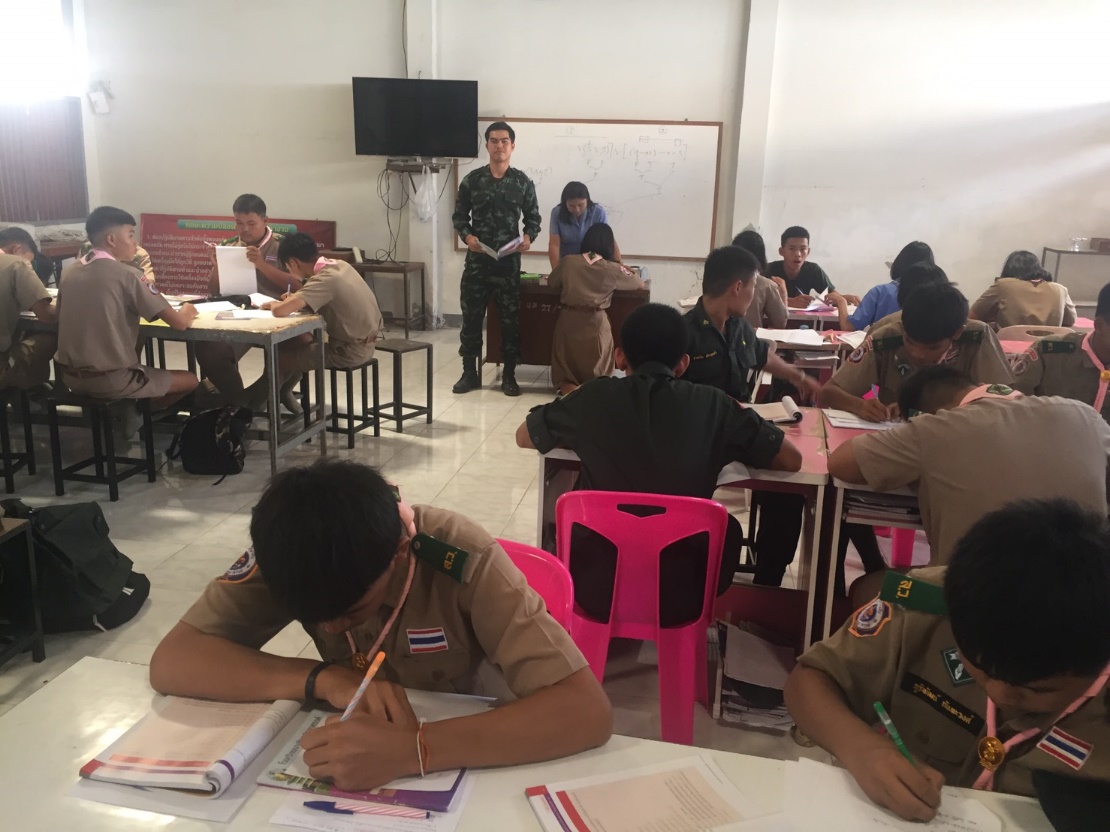 ภาพกิจกรรมการจัดการเรียนการสอน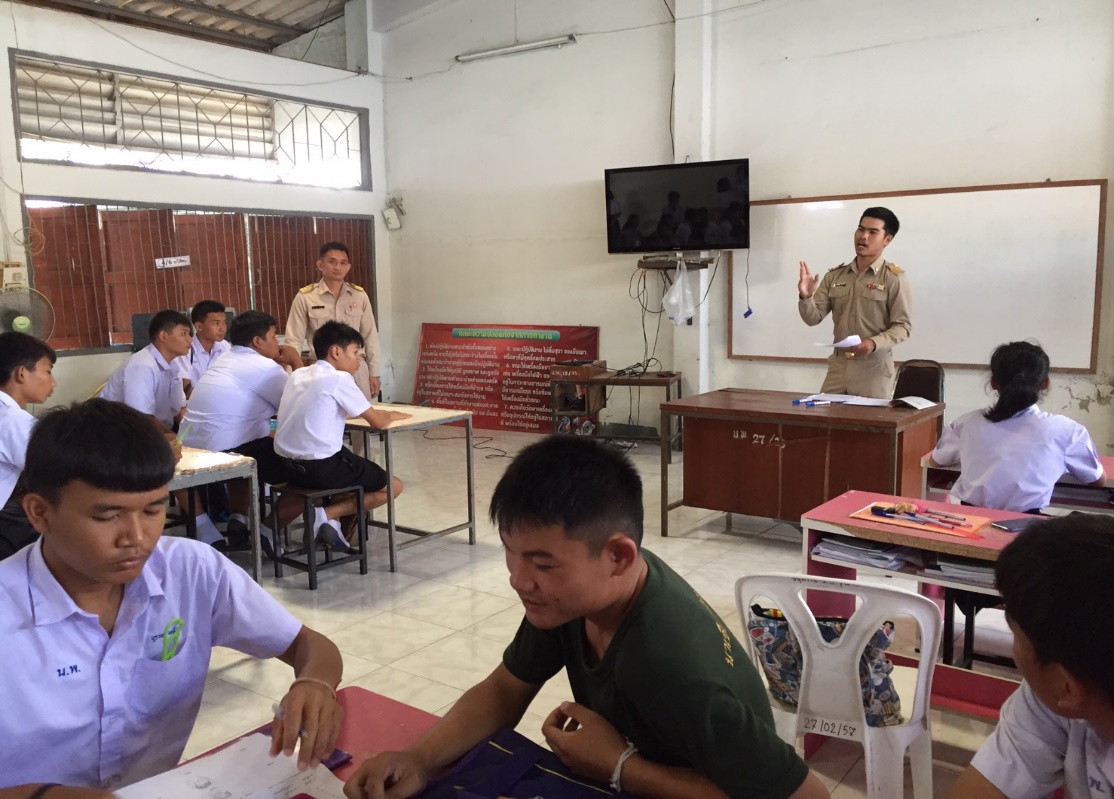 การออกแบบกระบวนการจัดกิจกรรมการเรียนการสอน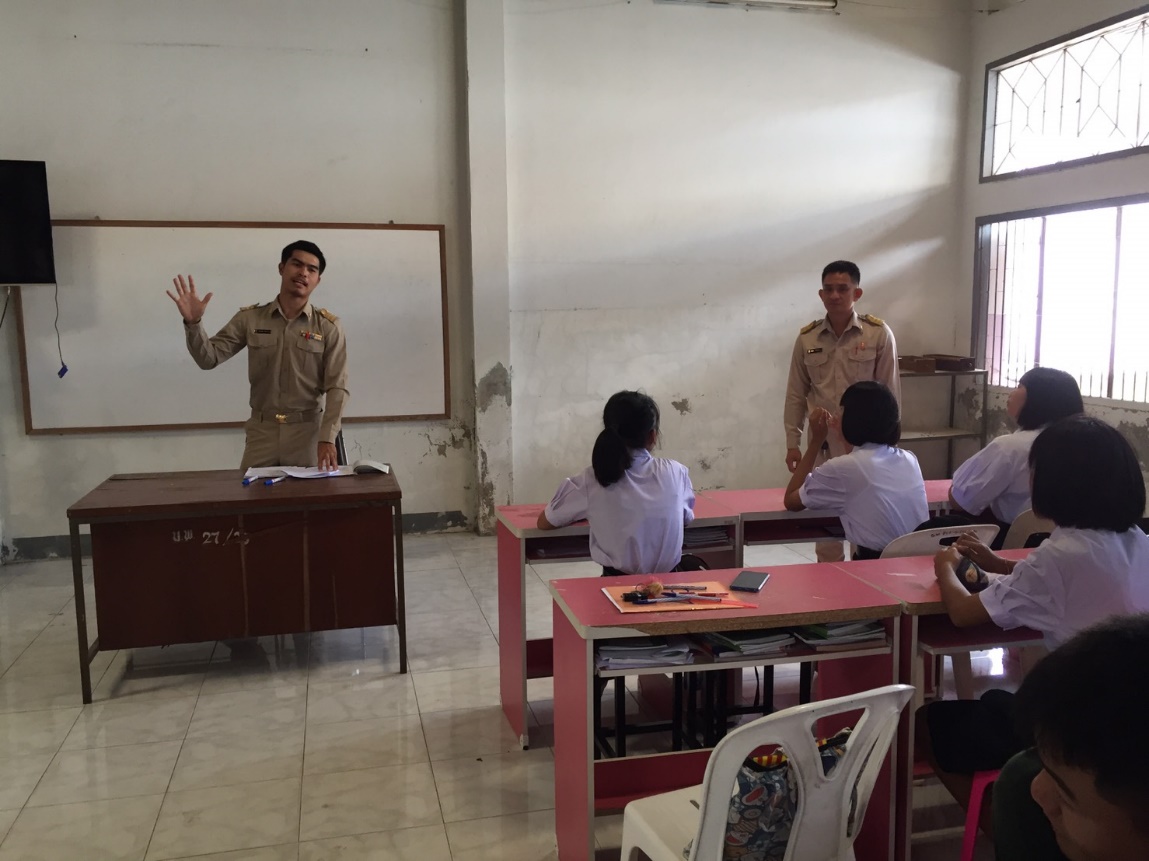 การออกแบบกระบวนการจัดกิจกรรมการเรียนการสอน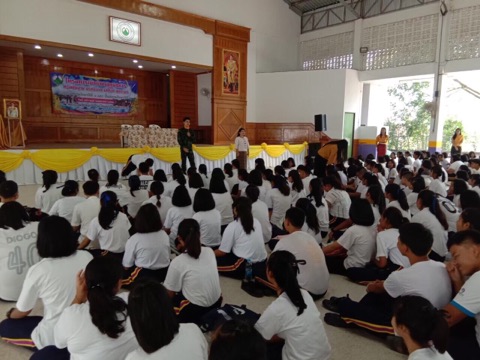 การศึกษาหาความรู้เพิ่มเติม อบรม/สัมมนา ในหน่วยงานอื่นเพื่อพัฒนาตนเอง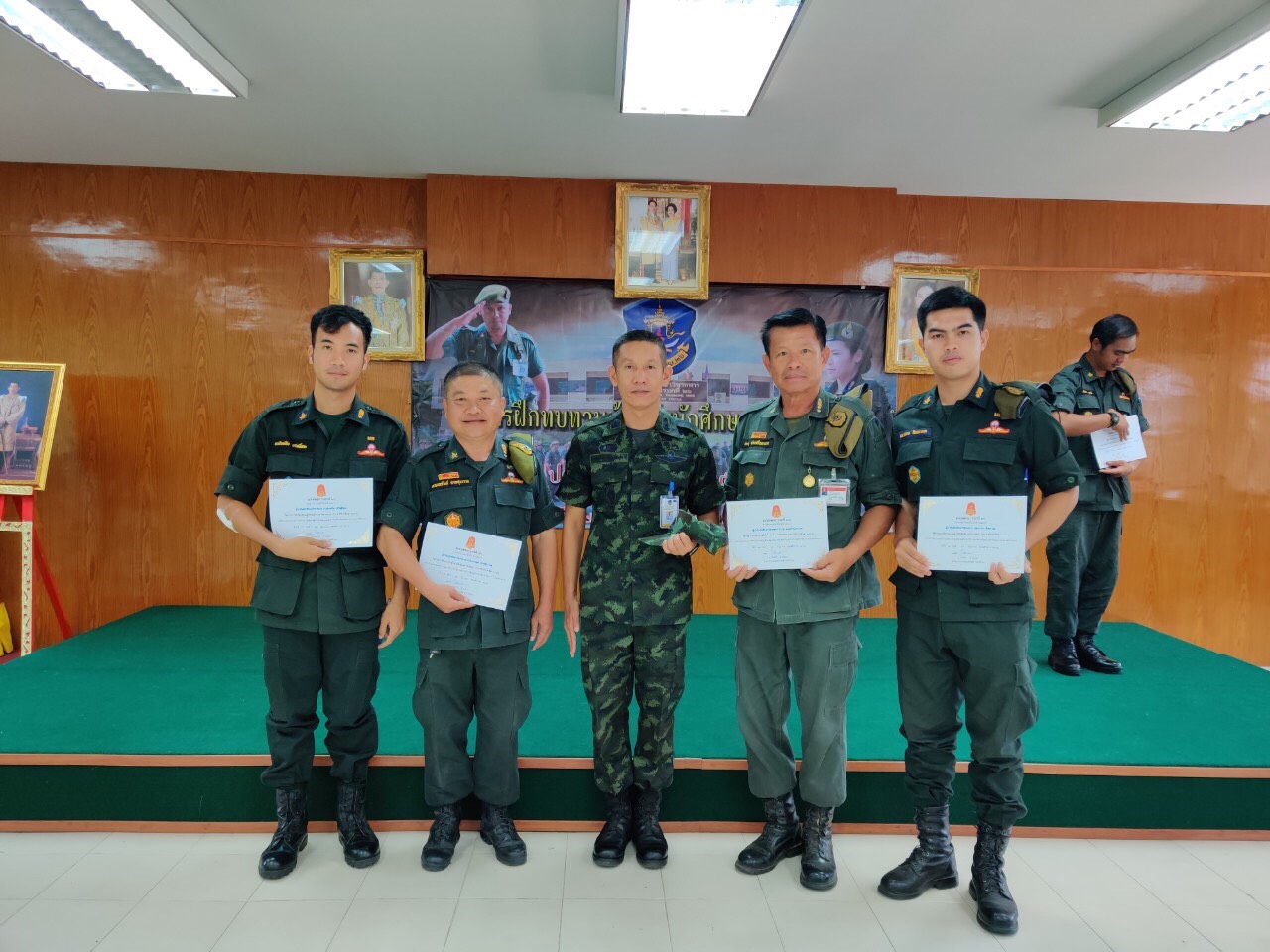 การศึกษาหาความรู้เพิ่มเติม อบรม/สัมมนา ในหน่วยงานอื่นเพื่อพัฒนาตนเอง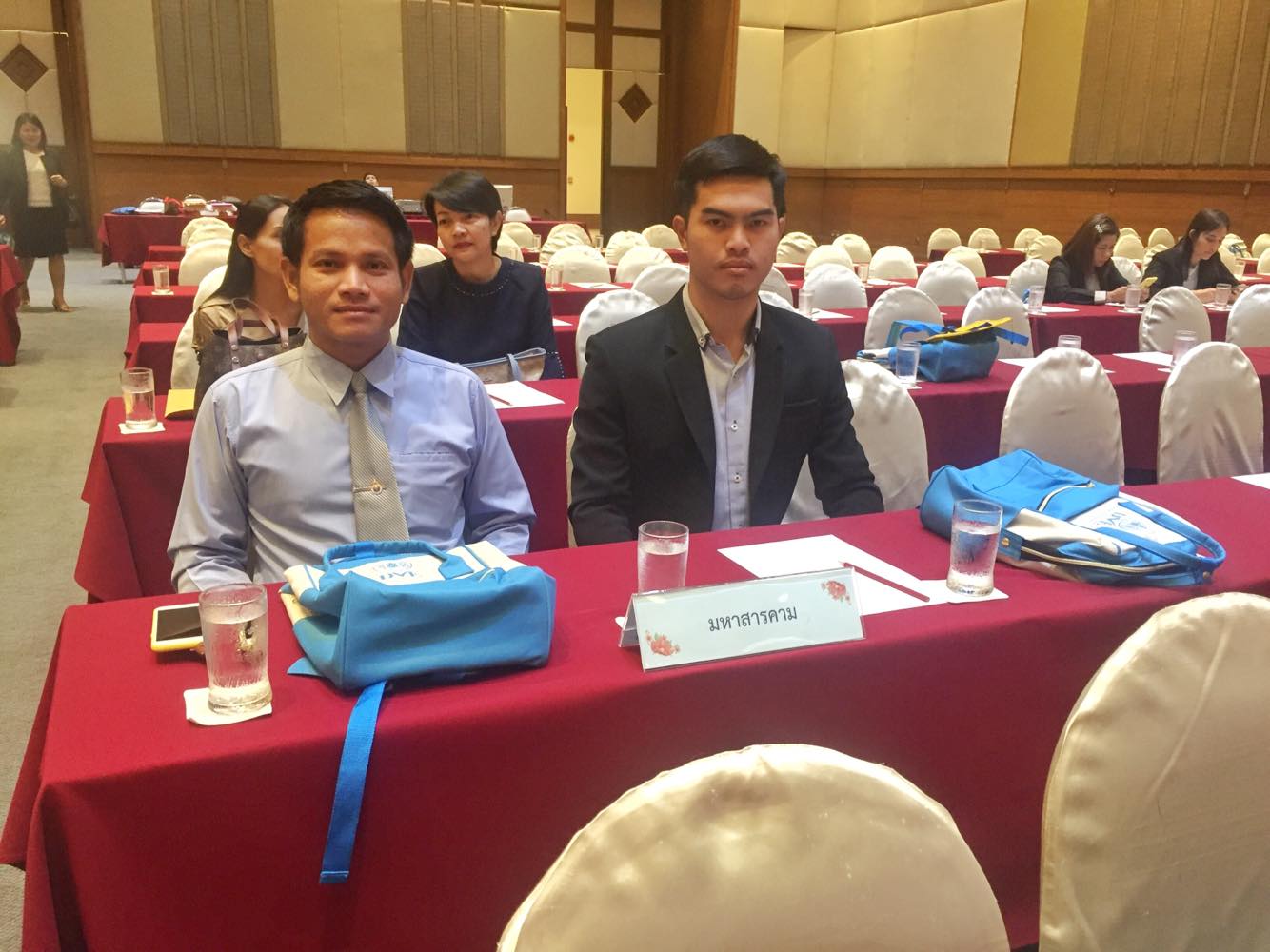 ภาพกิจกรรมการทำงานที่ได้รับมอบหมาย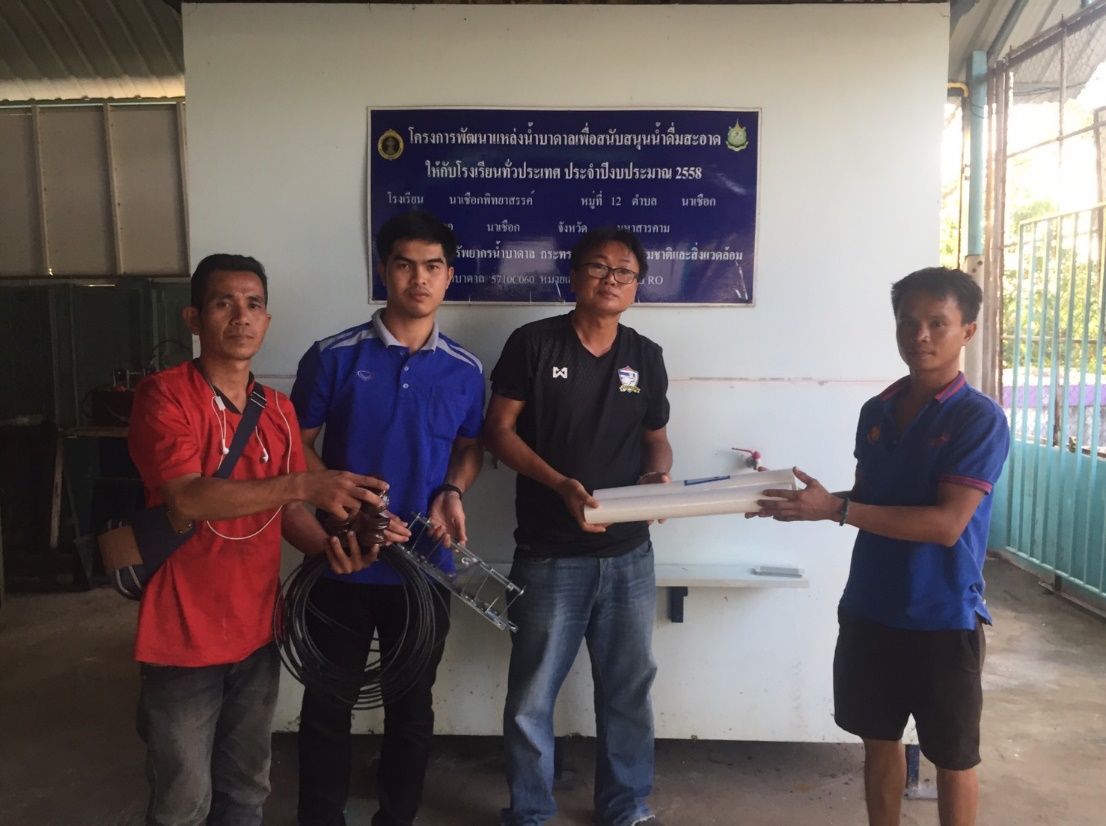 ภาพกิจกรรมการทำงานที่ได้รับมอบหมาย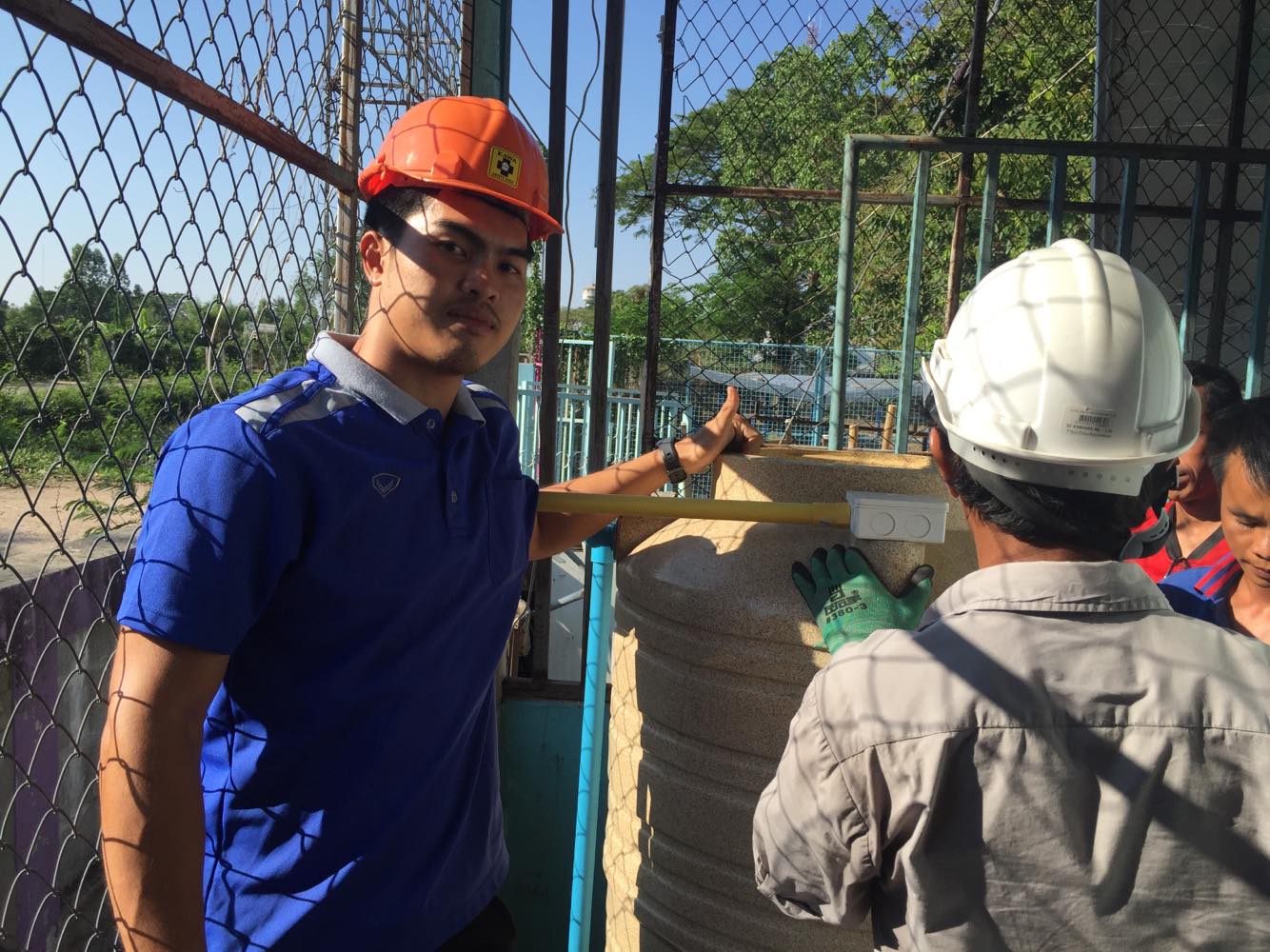 ภาพกิจกรรมการทำงานที่ได้รับมอบหมายติดตั้งกล้องวงจรปิดที่ชำรุดเสียหาย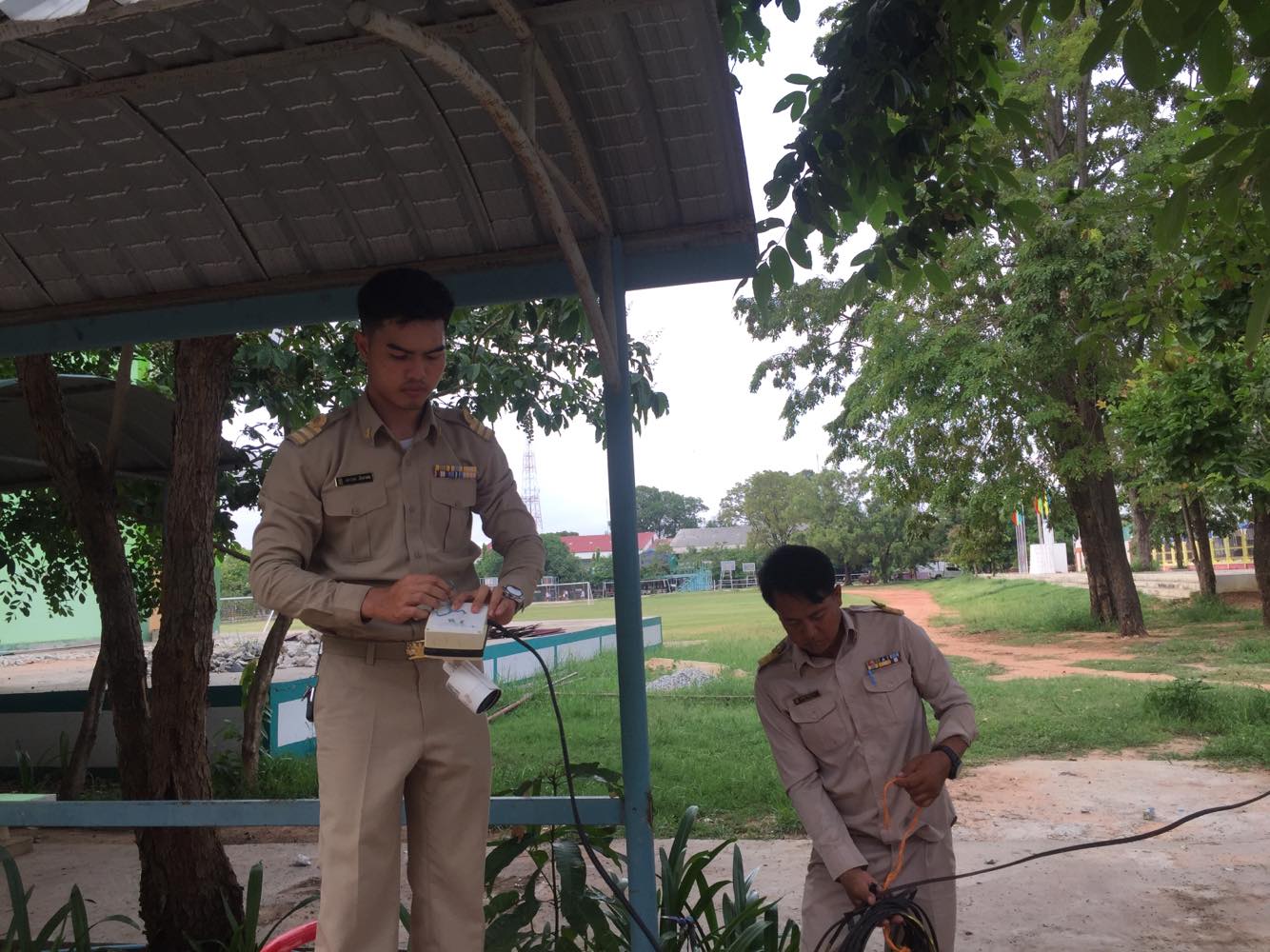 ภาพกิจกรรมการทำงานที่ได้รับมอบหมาย 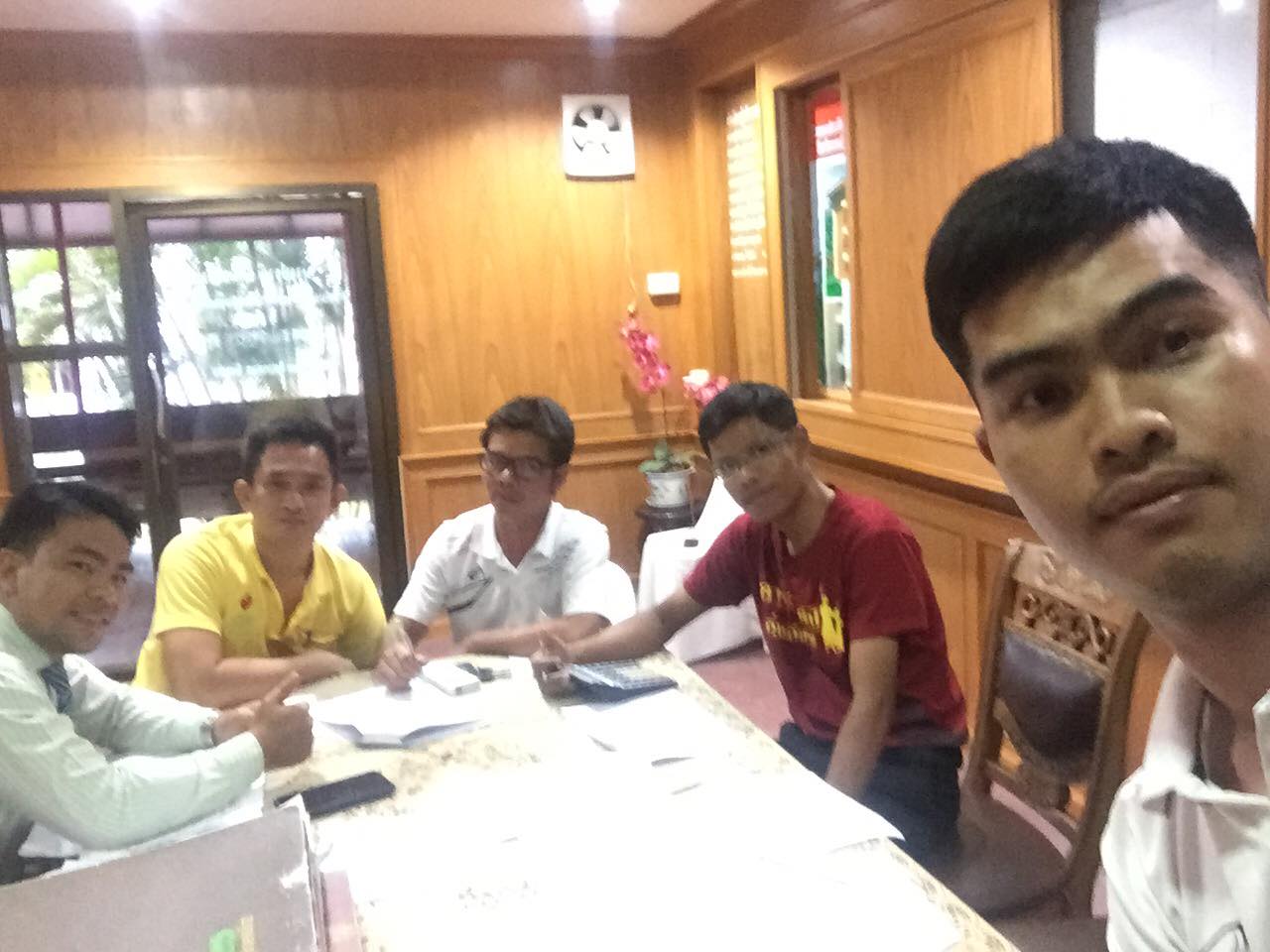 ภาพกิจกรรมการทำงานที่ได้รับมอบหมายตัดต้นไม้ที่ล้มเนื่องจากเหตุวาตภัย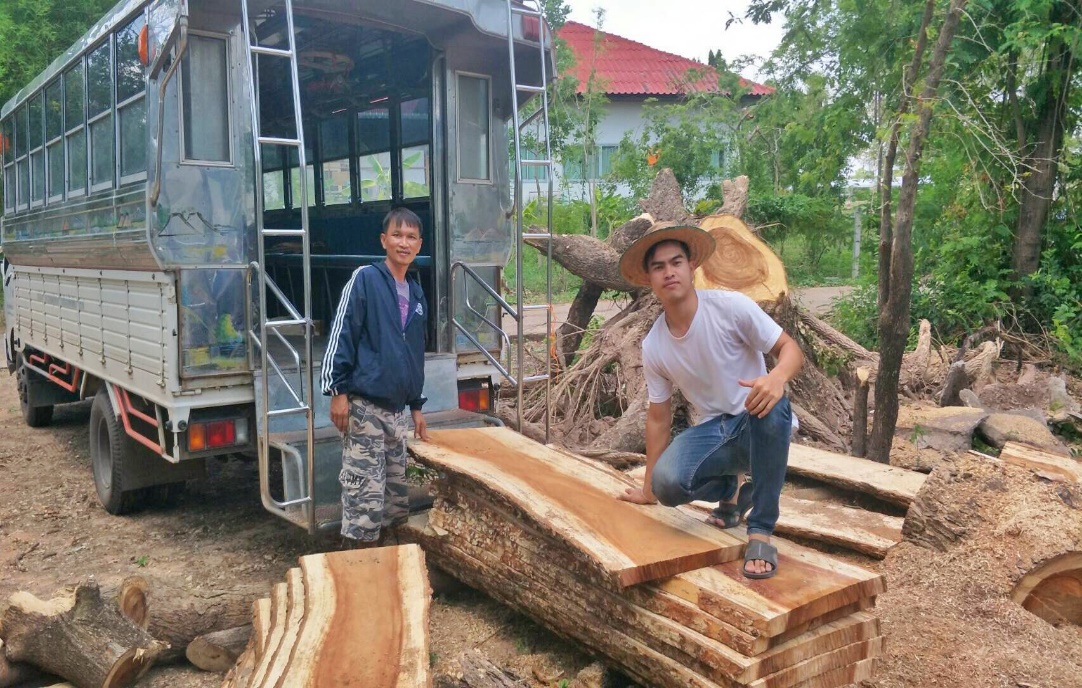 ภาพกิจกรรมการทำงานที่ได้รับมอบหมาย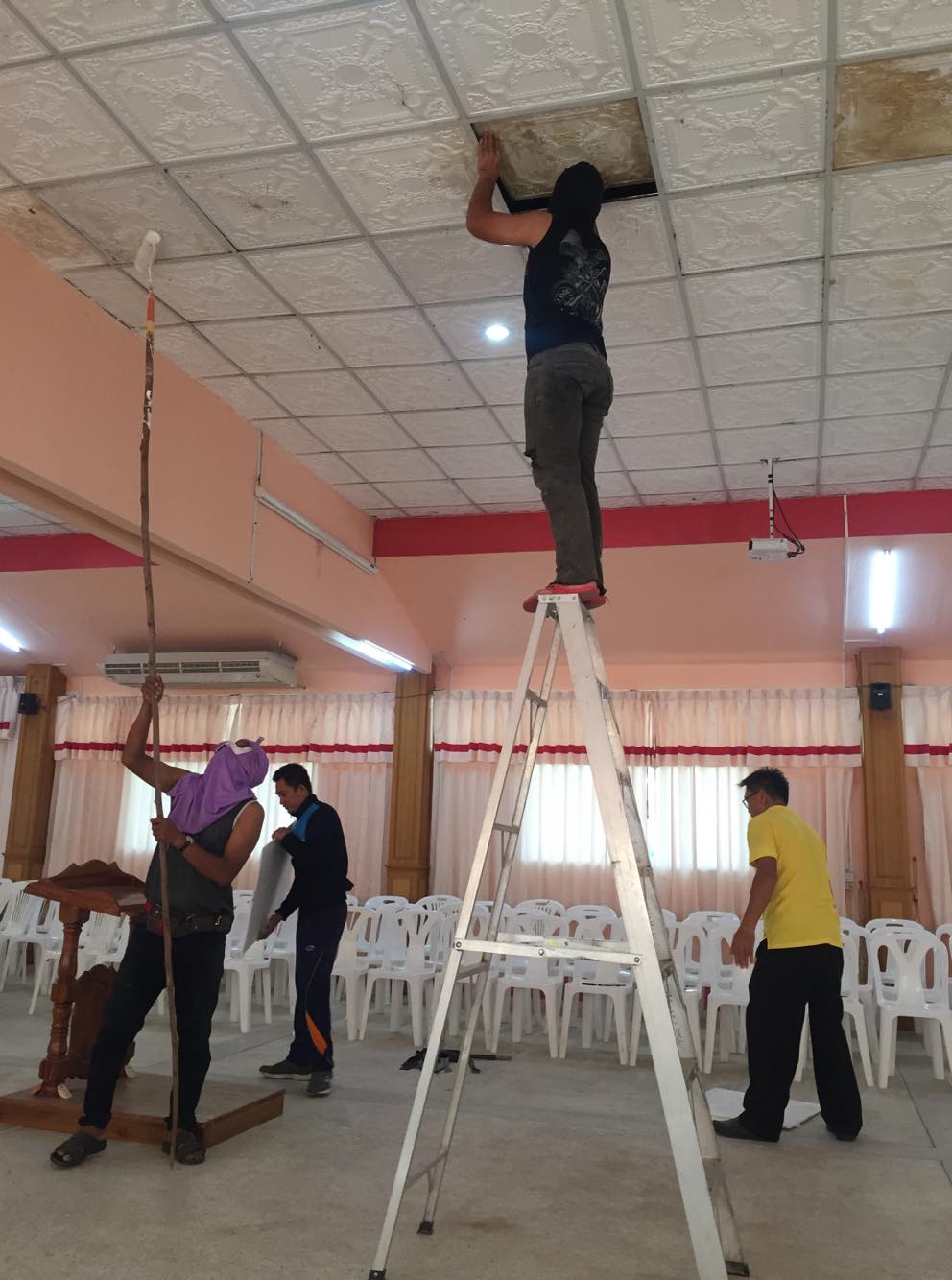 การเข้าร่วมกิจกรรมกีฬาน้องใหม่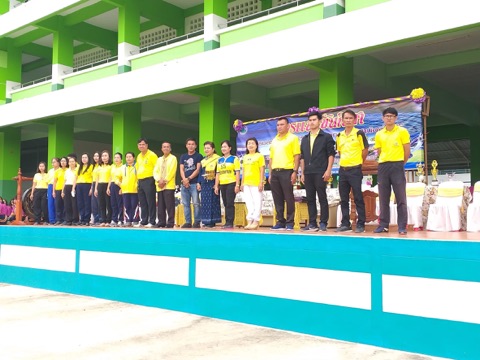 การเข้าร่วมกิจกรรมกีฬาน้องใหม่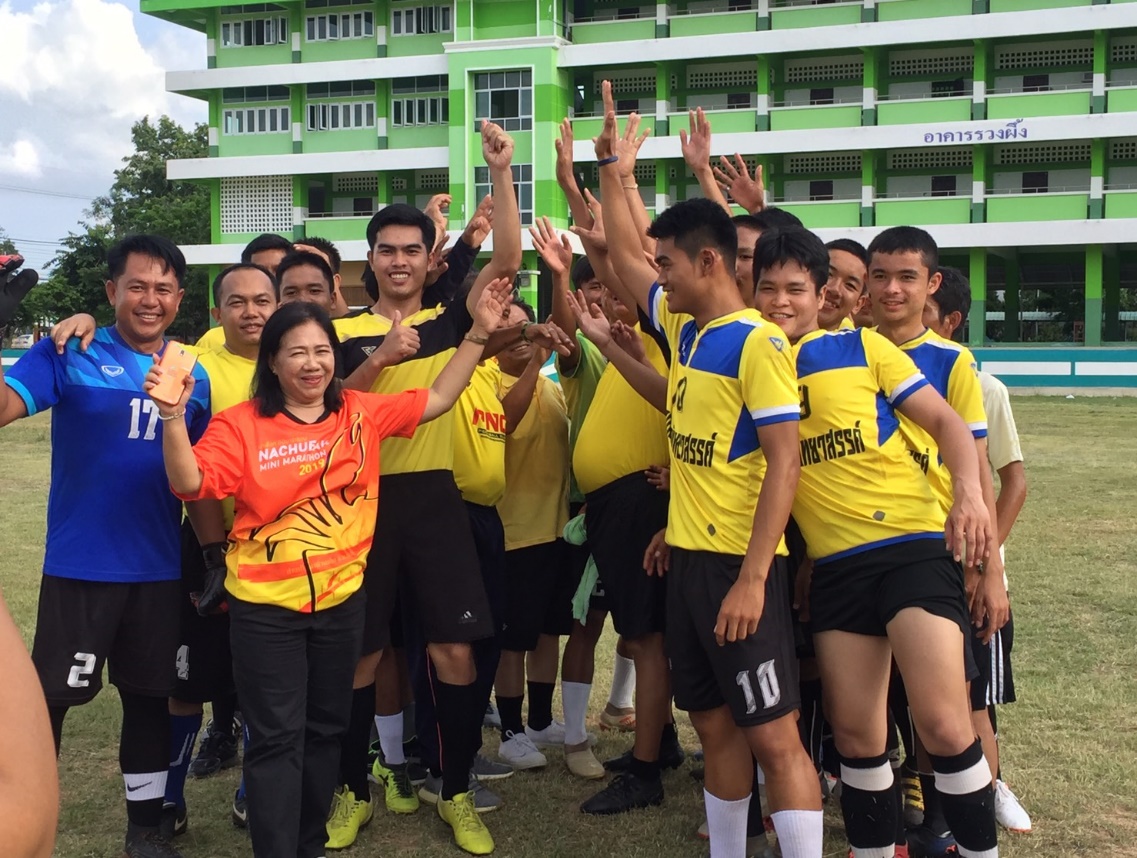 การเข้าร่วมกิจกรรมบริจาคโลหิต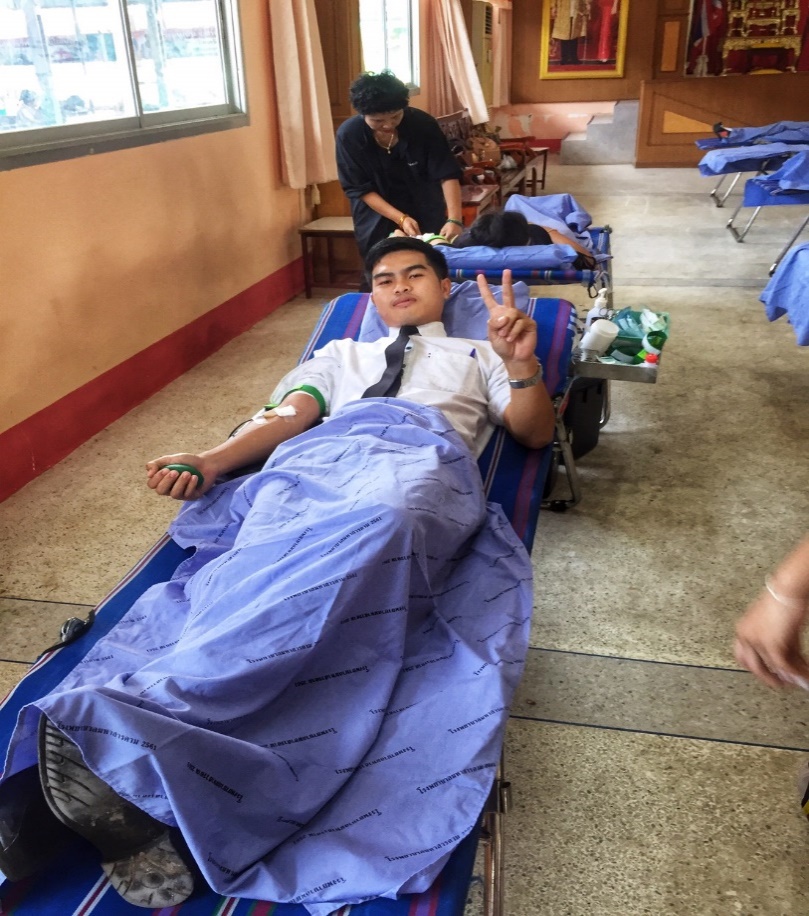 การเข้าร่วมกิจกรรมฝึกทบทวนผู้กำกับนักศึกษาวิชาทหาร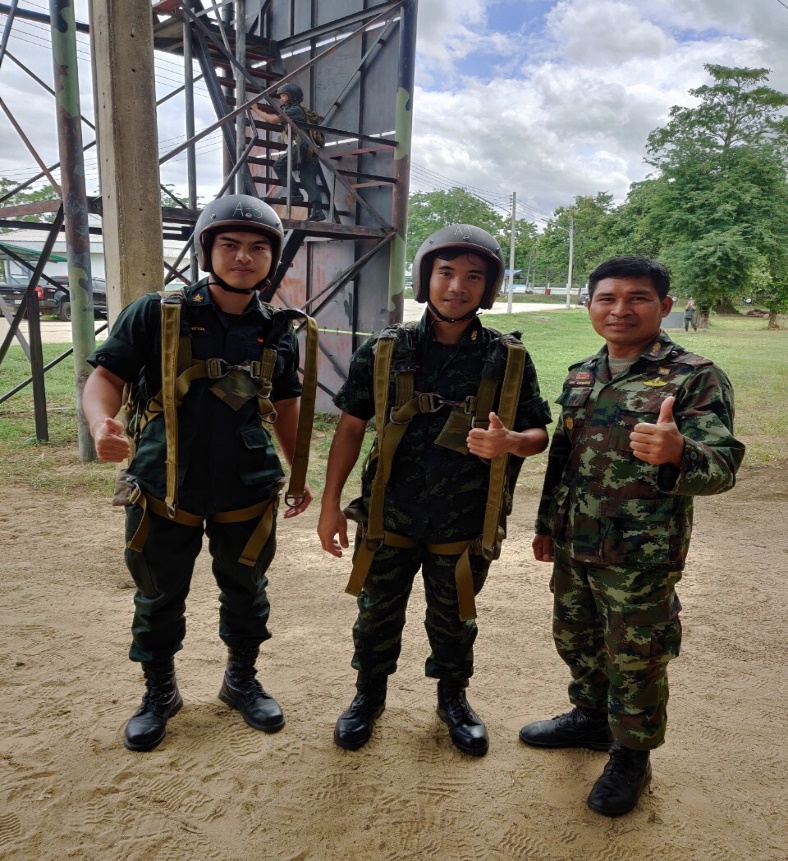 ครูผู้ฝึกสอนร่วมการแข่งขันศิลปหัตถกรรมนักเรียน ครั้งที่ 69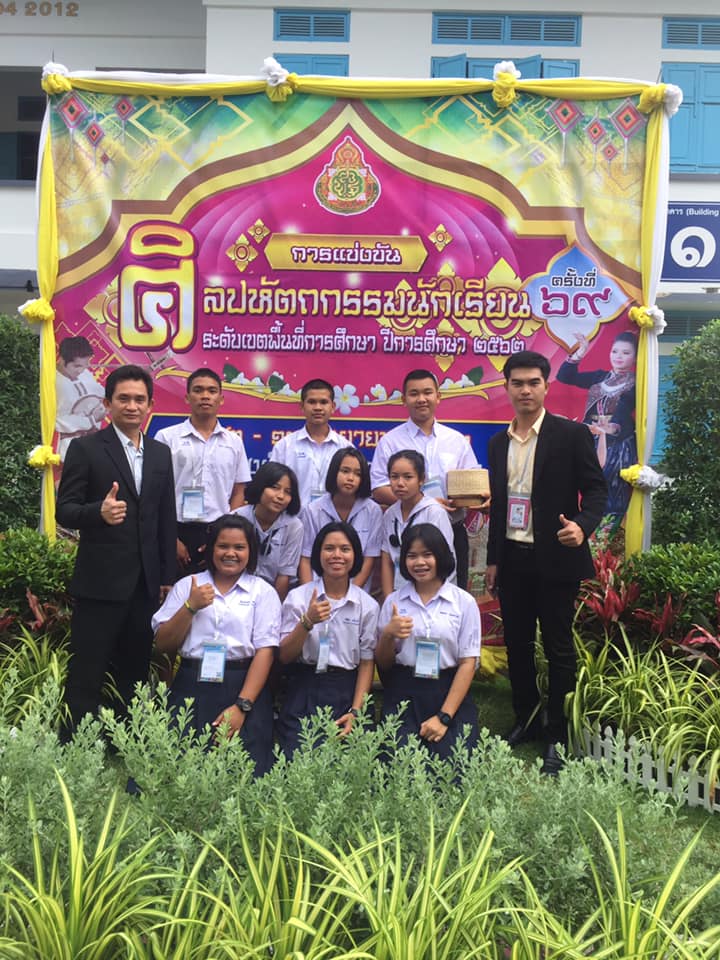 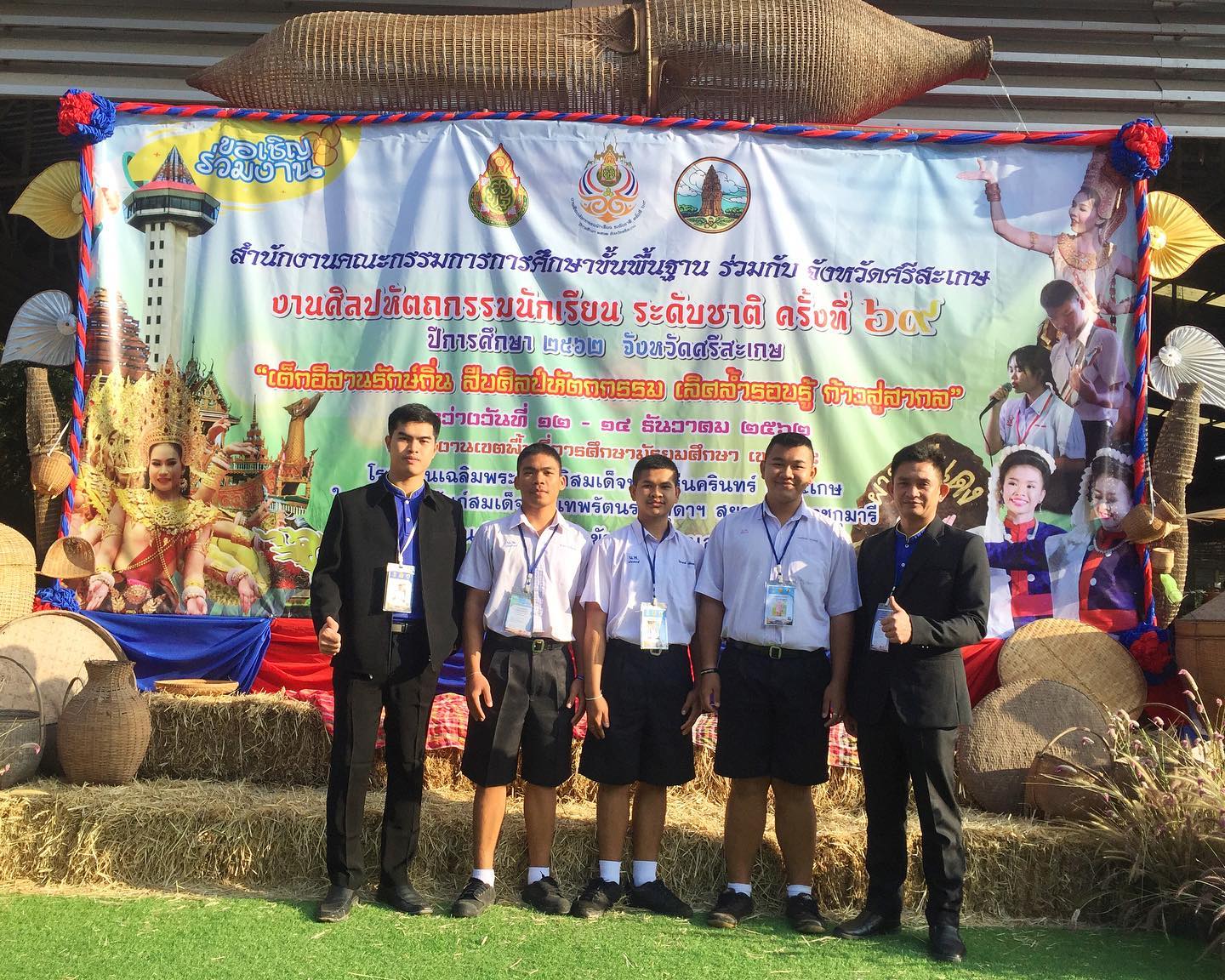 รับการประเมินสถานศึกษาภายนอก สมศ รอบ 4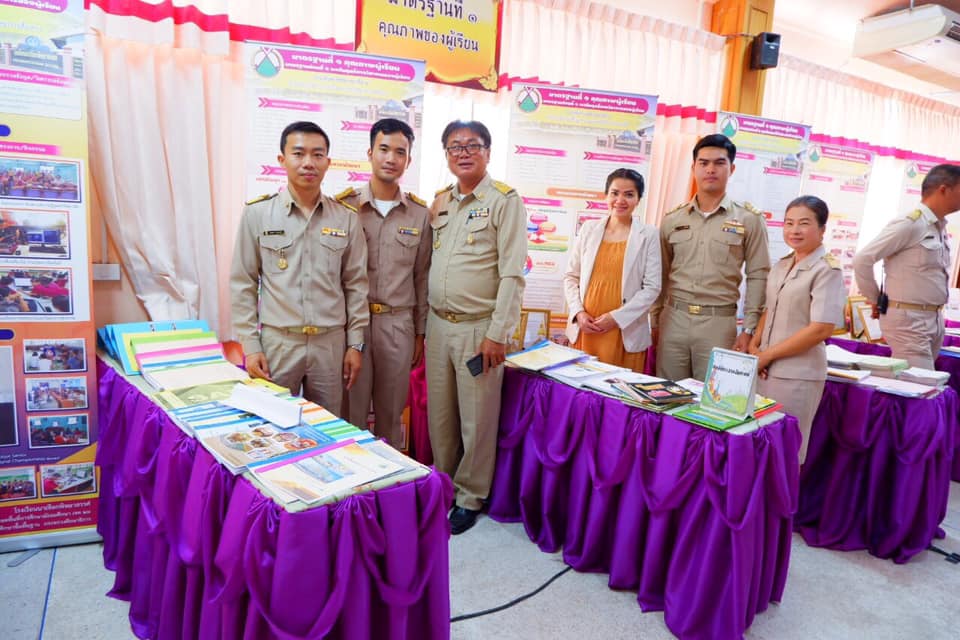 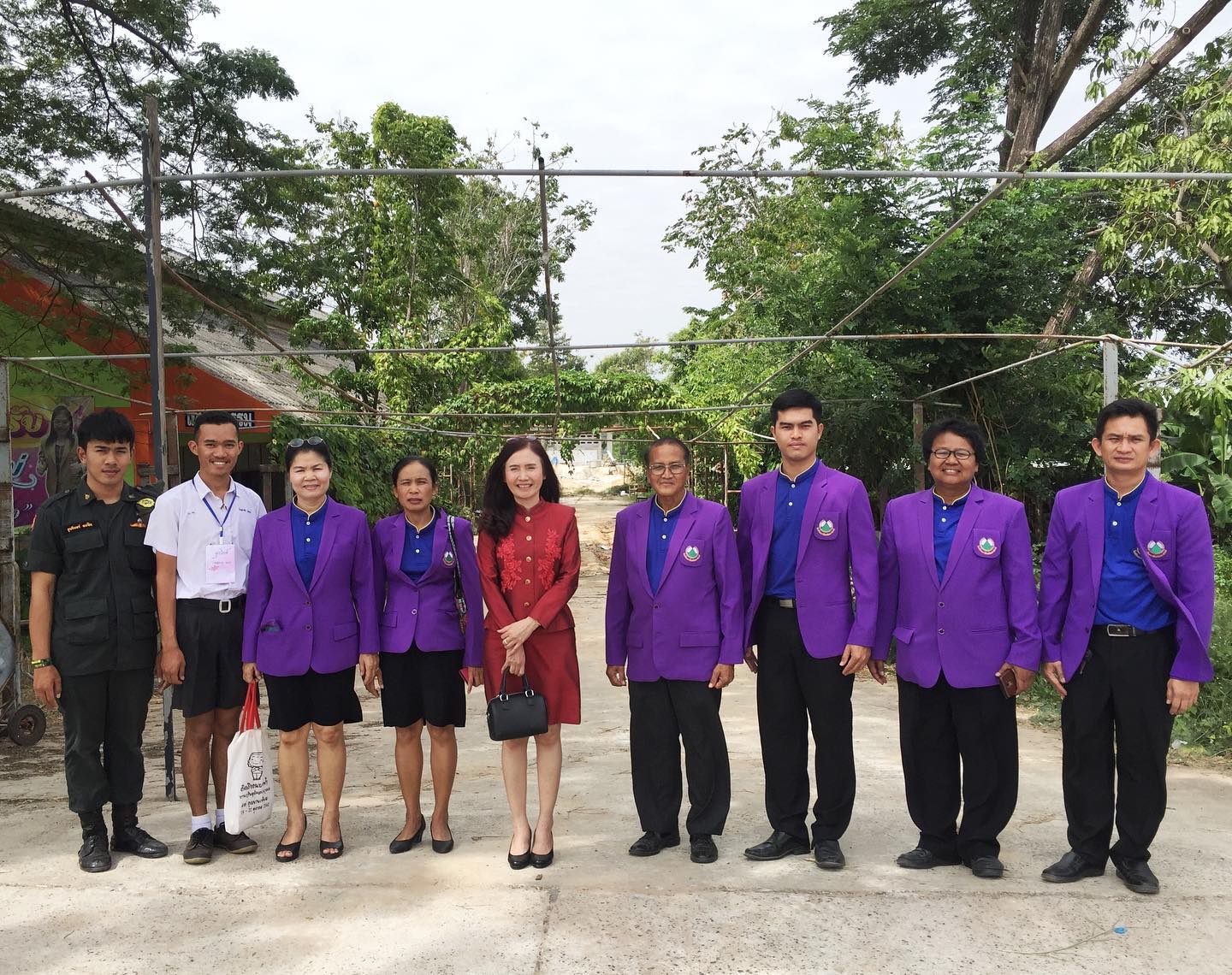 เข้าร่วมกิจกรรมวันครู ปี 2563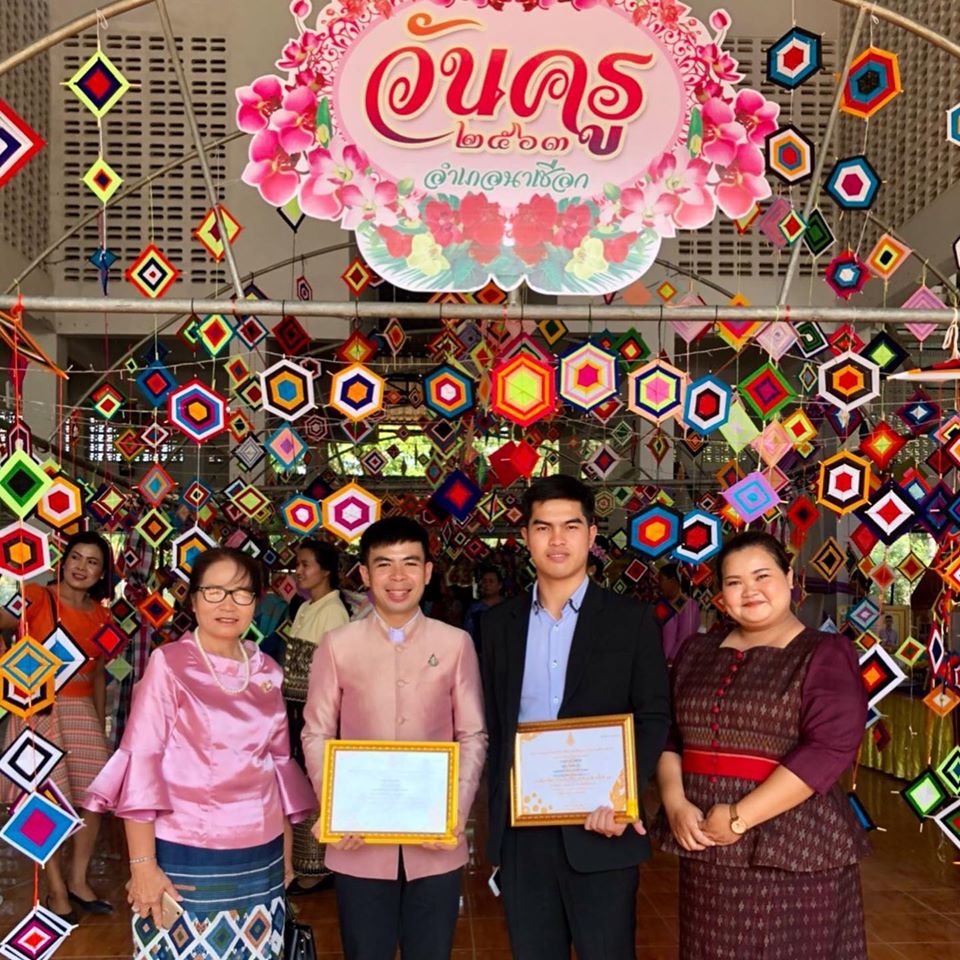 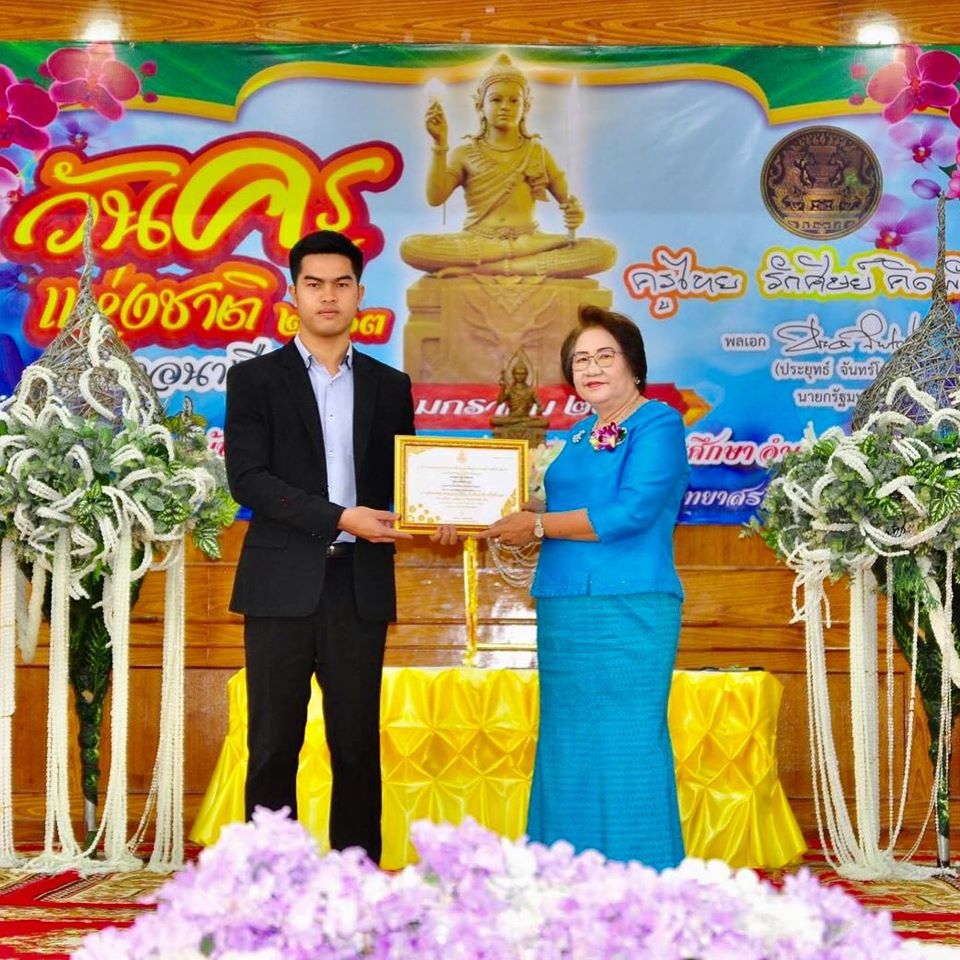 ภาคผนวก กเกียรติบัตร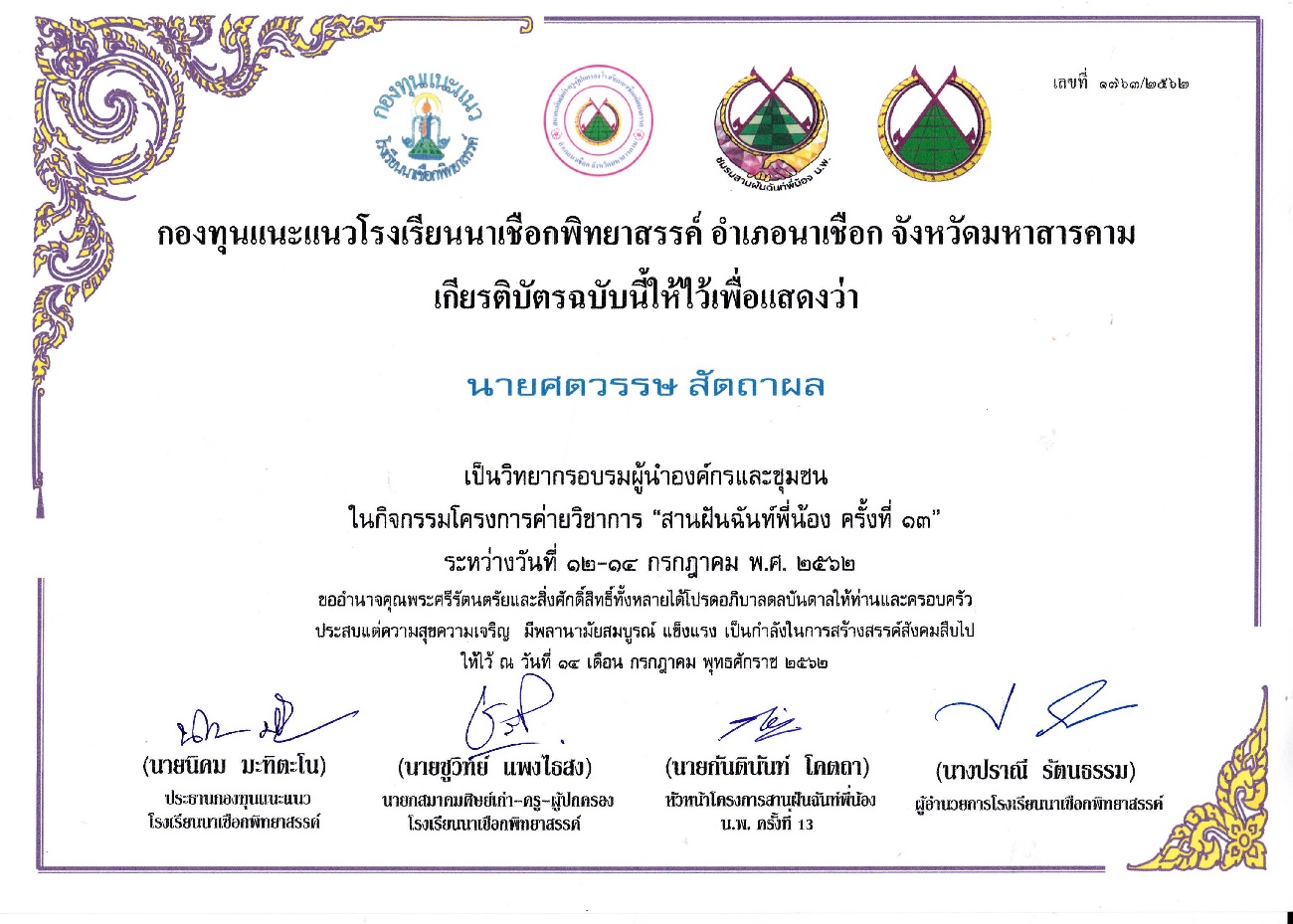 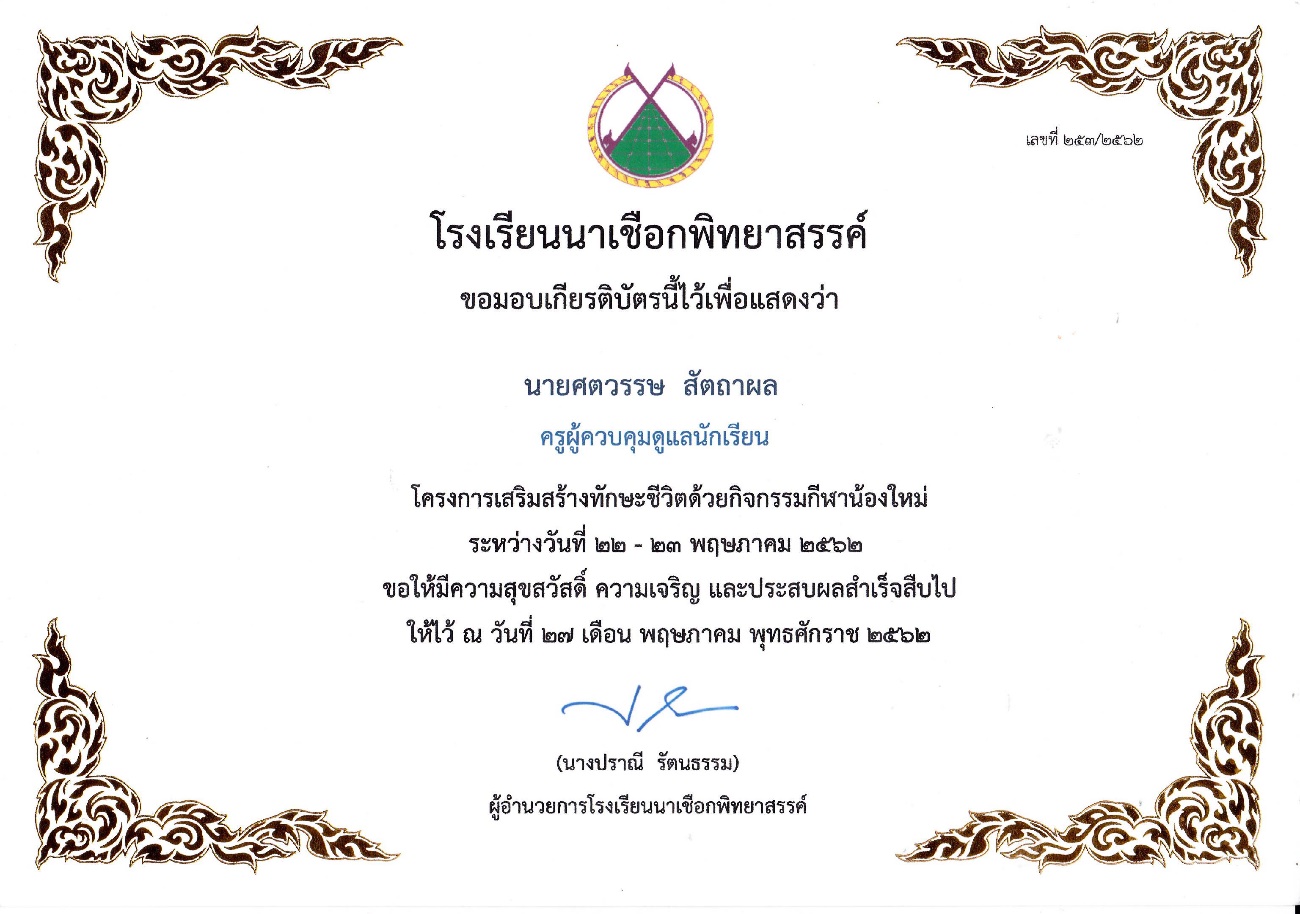 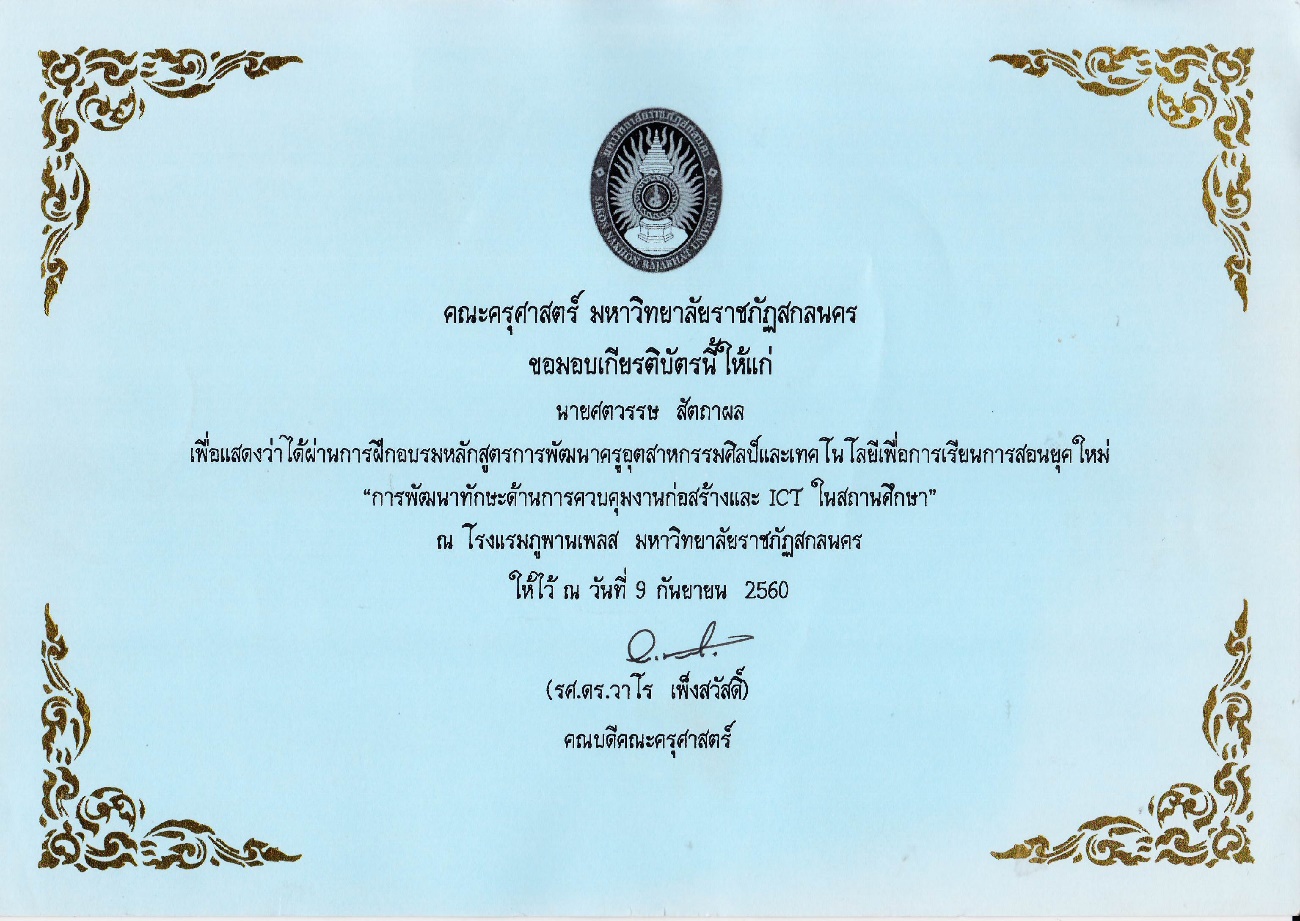 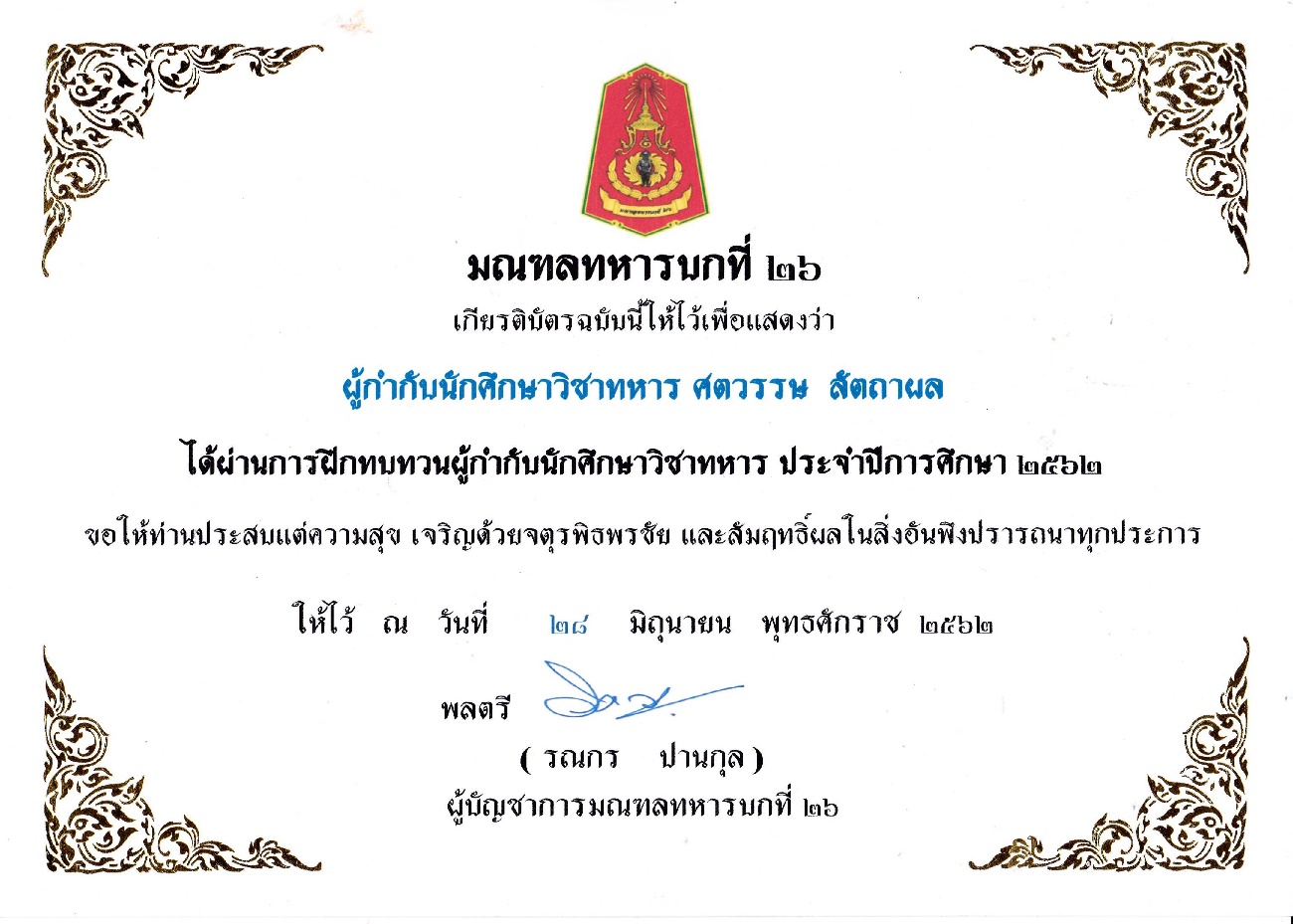 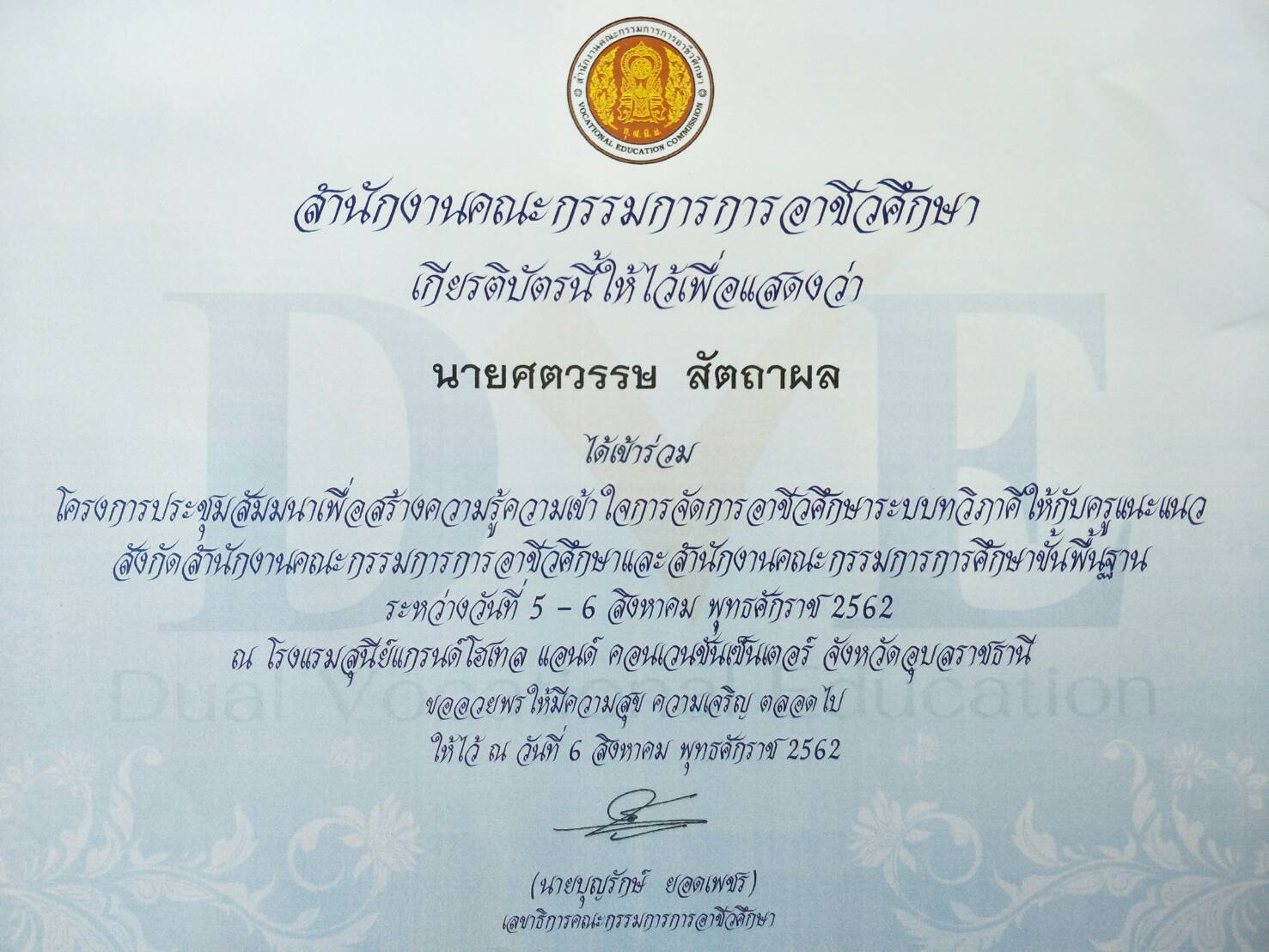 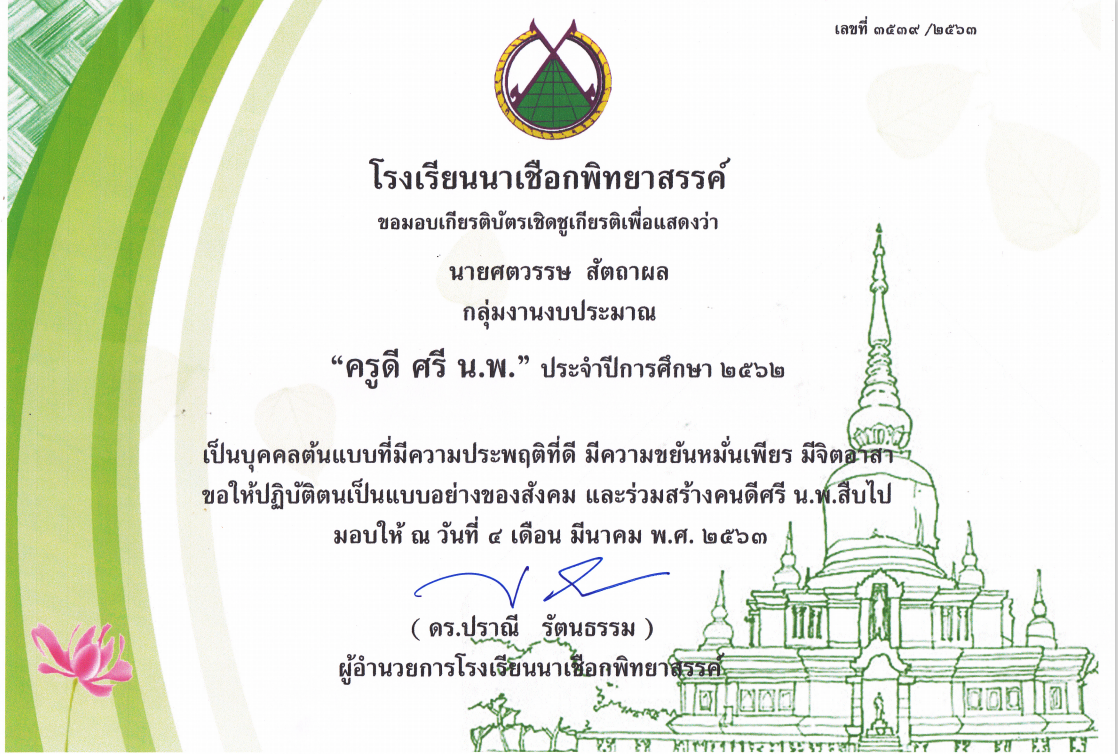 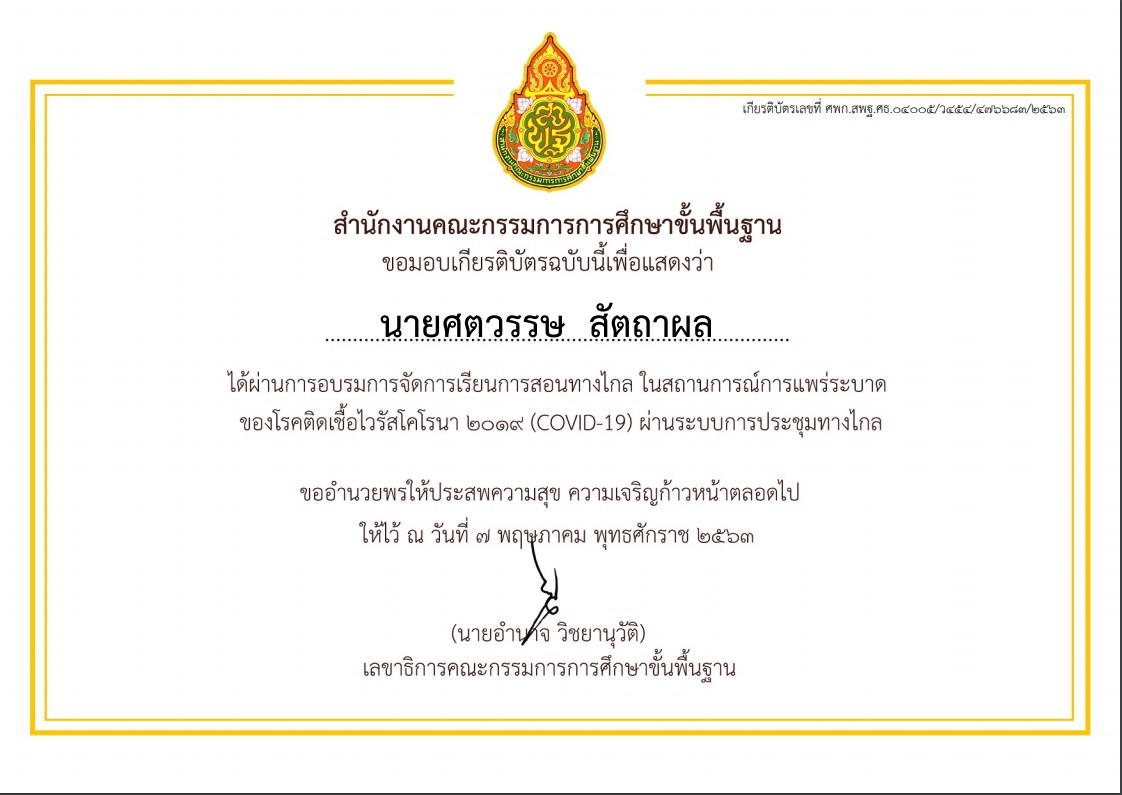 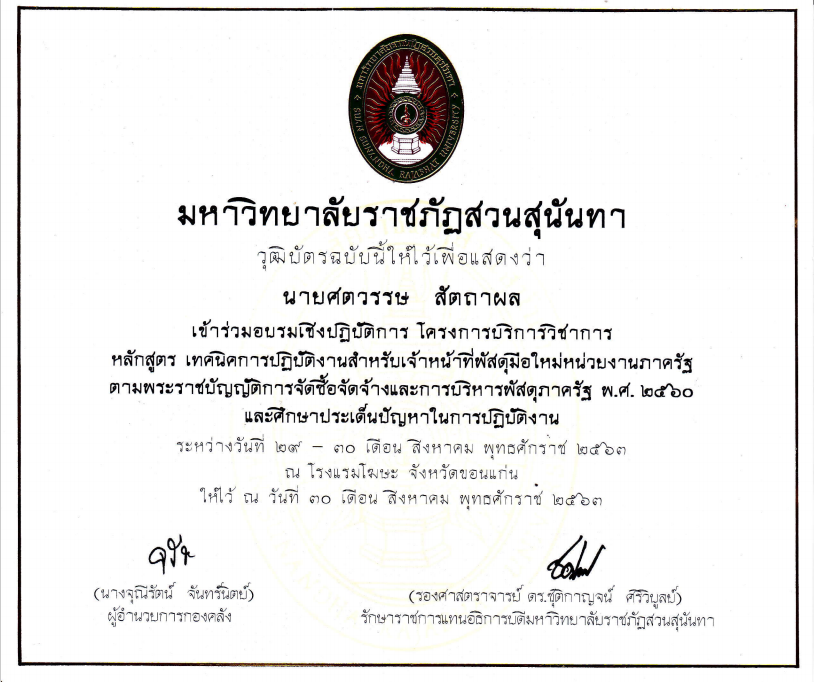 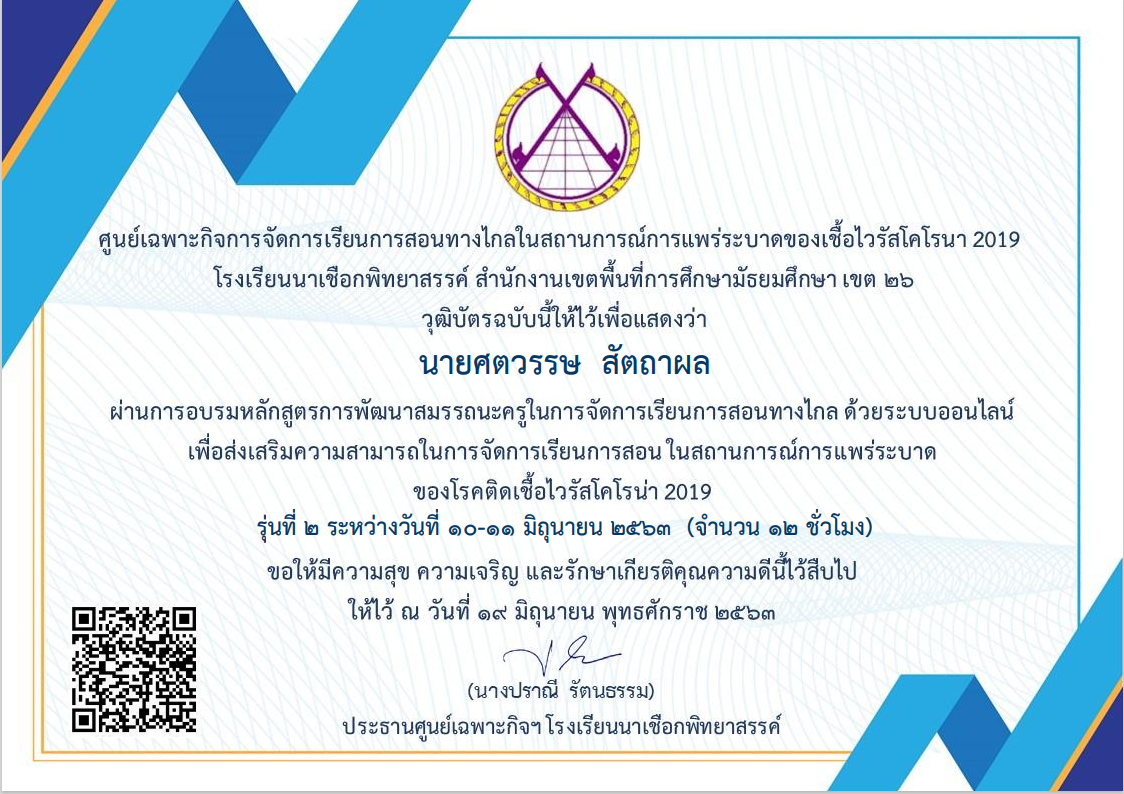 รายงานผลการปฏิบัติงานและผลการประเมินตนเองรายบุคคล(Self Assessment Report: SAR)ประจำปีการศึกษา  ๒๕๖๓ผู้รายงานนายศตวรรษ สัตถาผลตำแหน่ง  ครูผู้ช่วย โรงเรียนนาเชือกพิทยาสรรค์สำนักงานเขตพื้นที่การศึกษามัธยมศึกษา  เขต ๒๖สำนักงานคณะกรรมการการศึกษาขั้นพื้นฐาน กระทรวงศึกษาธิการคำนำ	รายงานการประเมินตนเอง (Self Assessment Report : SAR) เป็นการประเมินการปฏิบัติหน้าที่ตามพระราชบัญญัติการศึกษาแห่งชาติ พุทธศักราช ๒๕๔๒ และฉบับปรับปรุง พุทธศักราช ๒๕๔๕ รวมทั้งมาตรฐานการศึกษาของโรงเรียน  ข้าพเจ้าได้จัดทำขึ้นเพื่อรายงานผลการจัดการเรียน    การสอนและการปฏิบัติหน้าที่ของข้าพเจ้าตามฝ่าย/กลุ่มงาน ตลอดจนกิจกรรมต่าง ๆ ที่ได้ส่งเสริมให้นักเรียนมีคุณลักษณะและคุณภาพตามระดับมาตรฐานคุณภาพการศึกษา โรงเรียนนาเชือกพิทยาสรรค์สำนักงานเขตพื้นที่การศึกษามัธยมศึกษา  เขต ๒๖ ประจำปีการศึกษา  ๒๕๖๒	รายงานนี้  โรงเรียนสามารถนำผลการดำเนินงานไปจัดทำการประเมินคุณภาพภายในและสรุปรายงานให้ผู้บังคับบัญชาตามลำดับสายงาน  ตลอดจนเผยแพร่ให้กับผู้ปกครอง  นักเรียน  ชุมชนในสังคมได้ทราบผลการปฏิบัติงานของบุคลากร โรงเรียนนาเชือกพิทยาสรรค์ สำนักงานเขตพื้นที่การศึกษามัธยมศึกษา  เขต ๒๖	ข้อมูลที่ได้จากการประเมินในการประเมินตนเอง (SAR) ในครั้งนี้  ข้าพเจ้าจะได้นำไปใช้เป็นแนวทางในการปรับปรุงเพื่อพัฒนาการปฏิบัติงานที่ได้รับมอบหมาย เพื่อส่งเสริมและพัฒนาศักยภาพของผู้เรียนให้สูงขึ้นในทุก ๆ ด้านต่อไป						ลงชื่อ                     (นายศตวรรษ สัตถาผล)	               ตำแหน่ง  ครูสารบัญ	เรื่อง									     หน้าตอนที่  ๑  ข้อมูลส่วนตัว	- ข้อมูลทั่วไป					                  			- ข้อมูลการปฏิบัติหน้าที่- การจัดกิจกรรมการเรียนการสอน- ผลการปฏิบัติงาน- ผลการประเมินการสอนของครูโดยนักเรียน- การประเมินตนเองของครู		ตอนที่  ๒  ผลการดำเนินงานตามมาตรฐานการศึกษา   				มาตรฐานที่  ๑  คุณภาพของผู้เรียน			มาตรฐานที่  ๒  กระบวนการบริหารและการจัดการ	มาตรฐานที่  ๓  กระบวนการจัดการเรียนการสอนที่เน้นผู้เรียนเป็นสำคัญ	         ภาคผนวก	วัน เดือน ปีที่ลาลาป่วยลาป่วยลากิจลากิจลาอุปสมบทลาอุปสมบทลาคลอดลาคลอดมาสายมาสายวัน เดือน ปีที่ลาครั้งวันครั้งวันครั้งวันครั้งวันครั้งวัน----1------รวม---1------รวมทั้งสิ้นจำนวน  1 ครั้ง   จำนวน 1 วันจำนวน  1 ครั้ง   จำนวน 1 วันจำนวน  1 ครั้ง   จำนวน 1 วันจำนวน  1 ครั้ง   จำนวน 1 วันจำนวน  1 ครั้ง   จำนวน 1 วันจำนวน  1 ครั้ง   จำนวน 1 วันจำนวน  1 ครั้ง   จำนวน 1 วันจำนวน  1 ครั้ง   จำนวน 1 วันจำนวน  1 ครั้ง   จำนวน 1 วันจำนวน  1 ครั้ง   จำนวน 1 วันที่รหัสวิชาชื่อวิชาชั้นจำนวนห้องจำนวนชั่วโมง / สัปดาห์ภาคเรียนที่ 1ภาคเรียนที่ 1ภาคเรียนที่ 1ภาคเรียนที่ 1ภาคเรียนที่ 1ภาคเรียนที่ 11ง31102การงานอาชีพม.5992ง31207งานเชื่อมโลหะม.5993รวมรวมรวมรวมภาคเรียนที่ 2ภาคเรียนที่ 2ภาคเรียนที่ 2ภาคเรียนที่ 2ภาคเรียนที่ 2ภาคเรียนที่ 21ง31102การงานอาชีพม.5992ง31207งานประดิษฐ์จากวัสดุโลหะ5/1-5510รวมรวมรวมรวมที่กิจกรรมพัฒนาผู้เรียน และชุมนุมชั้น /ห้องจำนวนนักเรียน1กิจกรรมรักษาดินแดนม.5602ยุวกาชาด--3ผู้บำเพ็ญประโยชน์--4ชุมนุมบูรณาการงานช่าง5/642  5กิจกรรมเพื่อสังคมและสาธารณประโยชน์5/642  6แนะแนว5/6-42ชั้น / ห้องจำนวนนักเรียนจำนวนนักเรียนรวมทั้งสิ้น (คน)ชั้น / ห้องชาย(คน)หญิง (คน)รวมทั้งสิ้น (คน)ชั้นมัธยมศึกษาปีที่ 5/6262142ที่รหัสวิชาสาระการเรียนรู้/รายวิชาระดับชั้นจำนวน/แผน1ง32101การงานอาชีพม.5182ง32207งานเชื่อมโลหะ/การประดิษฐ์จากวัสดุในท้องถิ่นม.518ที่ชื่อสื่อ/นวัตกรรม1ใบงาน2ใบความรู้3สื่อ PowerPointที่เรื่องระดับชั้น1การปรับเปลี่ยนพฤติกรรมการเรียนให้มีวินัยและความรับผิดชอบ   ของนักเรียนชั้นมัธยมศึกษาปีที่ 5/6   ปีการศึกษา 2563ม.5ที่ชื่อแหล่งเรียนรู้เรื่องจำนวนครั้ง1.ที่วัน /เดือน / ปีชื่อวิทยากรเรื่อง / หัวข้อ1ที่รายการปฏิบัติมากที่สุดมากปานกลางน้อยน้อยที่สุด1ตรงตามวุฒิ/สาขาวิชาที่จบการศึกษา✓2ตรงตามความถนัด✓3ตรงตามประสบการณ์การสอน✓4ตรงกับความรู้ความสามารถ✓5ตรงกับความต้องการ/ความสนใจ✓ที่วัน /เดือน/ ปีเรื่องสถานที่หน่วยงานที่จัดหลักฐาน1มิถุนายน 2562โครงการสานพลังสร้างมาตรการองค์กรเพื่อความปลอดภัยทางถนนของสถานศึกษาสำนักงานเขตพื้นที่การศึกษามัธยมศึกษาเขต 26สำนักงานเขตพื้นที่การศึกษามัธยมศึกษาเขต 26ภาพถ่าย2สิงหาคม 2562เข้าร่วมโครงการประชุมสัมมนาสร้างความรู้ความเข้าใจการจัดการอาชีวศึกษาระบบทวิภาคีโรงแรมสุนีย์แกรนโอเทลสำนักงานคณะกรรมการการอาชีวศึกษาภาพถ่าย3ตุลาคม 2562เข้าศึกษาต่อในระดับปริญญาโท ในสาขาวิชาบริหารการจัดการการศึกษามหาวิทยาลัยราชภัฏมหาสารคาม4สิงหาคม 2563อบรมเจ้าหน้าที่พัสดุมือใหม่โรงแรมโฆษะกรมบัญชีกลางภาพถ่ายเกียรติบัตรที่วัน / เดือน / ปีรายการ / เรื่องหน่วยงานที่เชิญ1กรกฎาคม 2562เป็นวิทยากรอบรมผู้นำองค์กรและชุมชนในกิจกรรมโครงการค่ายวิชาการ สานฝันฉันท์พี่น้อง ครั้งที่ 13โรงเรียนนาเชือกพิทยาสรรค์ที่รายวิชาห้องจำนวนผู้เรียนผลการเรียน (คน)ผลการเรียน (คน)ผลการเรียน (คน)ผลการเรียน (คน)ผลการเรียน (คน)ผลการเรียน (คน)ผลการเรียน (คน)ผลการเรียน (คน)ผลการเรียน (คน)ผลการเรียน (คน)ผลการเรียน (คน)ที่รายวิชาห้องจำนวนผู้เรียนรมส011.522.533.54รวมภาคเรียนที่ 1  1ง311025/135-----------2ง311025/235-----------3ง311025/334-----------4ง311025/434-----------  5ง311025/534-----------6ง311025/650-----------7ง311025/734-----------8ง311025/833-----------9ง311025/931-----------รวมรวมรวม32000-------ร้อยละร้อยละร้อยละ10000-------ร้อยละของนักเรียนที่ได้รับผลการเรียน 3 ขึ้นไปร้อยละของนักเรียนที่ได้รับผลการเรียน 3 ขึ้นไปร้อยละของนักเรียนที่ได้รับผลการเรียน 3 ขึ้นไปร้อยละของนักเรียนที่ได้รับผลการเรียน 3 ขึ้นไปร้อยละของนักเรียนที่ได้รับผลการเรียน 3 ขึ้นไปร้อยละของนักเรียนที่ได้รับผลการเรียน 3 ขึ้นไปร้อยละของนักเรียนที่ได้รับผลการเรียน 3 ขึ้นไปร้อยละของนักเรียนที่ได้รับผลการเรียน 3 ขึ้นไปร้อยละของนักเรียนที่ได้รับผลการเรียน 3 ขึ้นไปร้อยละของนักเรียนที่ได้รับผลการเรียน 3 ขึ้นไปร้อยละของนักเรียนที่ได้รับผลการเรียน 3 ขึ้นไป----ร้อยละของนักเรียนที่ได้รับผลการเรียน 2 ขึ้นไปร้อยละของนักเรียนที่ได้รับผลการเรียน 2 ขึ้นไปร้อยละของนักเรียนที่ได้รับผลการเรียน 2 ขึ้นไปร้อยละของนักเรียนที่ได้รับผลการเรียน 2 ขึ้นไปร้อยละของนักเรียนที่ได้รับผลการเรียน 2 ขึ้นไปร้อยละของนักเรียนที่ได้รับผลการเรียน 2 ขึ้นไปร้อยละของนักเรียนที่ได้รับผลการเรียน 2 ขึ้นไปร้อยละของนักเรียนที่ได้รับผลการเรียน 2 ขึ้นไปร้อยละของนักเรียนที่ได้รับผลการเรียน 2 ขึ้นไปร้อยละของนักเรียนที่ได้รับผลการเรียน 2 ขึ้นไปร้อยละของนักเรียนที่ได้รับผลการเรียน 2 ขึ้นไป----1ง312075/135-----------2ง312075/235-----------3ง312075/334-----------4ง312075/434-----------5ง312075/534-----------6ง312075/650-----------7ง312075/734-----------8ง312075/833-----------9ง312075/931-----------รวมรวมรวม3200320-------ร้อยละร้อยละร้อยละ1000100---------ร้อยละของนักเรียนที่ได้รับผลการเรียน 3 ขึ้นไปร้อยละของนักเรียนที่ได้รับผลการเรียน 3 ขึ้นไปร้อยละของนักเรียนที่ได้รับผลการเรียน 3 ขึ้นไปร้อยละของนักเรียนที่ได้รับผลการเรียน 3 ขึ้นไปร้อยละของนักเรียนที่ได้รับผลการเรียน 3 ขึ้นไปร้อยละของนักเรียนที่ได้รับผลการเรียน 3 ขึ้นไปร้อยละของนักเรียนที่ได้รับผลการเรียน 3 ขึ้นไปร้อยละของนักเรียนที่ได้รับผลการเรียน 3 ขึ้นไปร้อยละของนักเรียนที่ได้รับผลการเรียน 3 ขึ้นไปร้อยละของนักเรียนที่ได้รับผลการเรียน 3 ขึ้นไปร้อยละของนักเรียนที่ได้รับผลการเรียน 3 ขึ้นไป-----ร้อยละของนักเรียนที่ได้รับผลการเรียน 2 ขึ้นไปร้อยละของนักเรียนที่ได้รับผลการเรียน 2 ขึ้นไปร้อยละของนักเรียนที่ได้รับผลการเรียน 2 ขึ้นไปร้อยละของนักเรียนที่ได้รับผลการเรียน 2 ขึ้นไปร้อยละของนักเรียนที่ได้รับผลการเรียน 2 ขึ้นไปร้อยละของนักเรียนที่ได้รับผลการเรียน 2 ขึ้นไปร้อยละของนักเรียนที่ได้รับผลการเรียน 2 ขึ้นไปร้อยละของนักเรียนที่ได้รับผลการเรียน 2 ขึ้นไปร้อยละของนักเรียนที่ได้รับผลการเรียน 2 ขึ้นไปร้อยละของนักเรียนที่ได้รับผลการเรียน 2 ขึ้นไปร้อยละของนักเรียนที่ได้รับผลการเรียน 2 ขึ้นไป-----ที่รายวิชาห้องจำนวนผู้เรียนผลการเรียน (คน)ผลการเรียน (คน)ผลการเรียน (คน)ผลการเรียน (คน)ผลการเรียน (คน)ผลการเรียน (คน)ผลการเรียน (คน)ผลการเรียน (คน)ผลการเรียน (คน)ผลการเรียน (คน)ผลการเรียน (คน)ที่รายวิชาห้องจำนวนผู้เรียนรมส011.522.533.54รวมภาคเรียนที่ 2  1ง311025/135-----------2ง311025/235-----------3ง311025/334-----------4ง311025/434-----------  5ง311025/534-----------6ง311025/650-----------7ง311025/734-----------8ง311025/833-----------9ง311025/931-----------รวมรวมรวม32000-------ร้อยละร้อยละร้อยละ10000-------ร้อยละของนักเรียนที่ได้รับผลการเรียน 3 ขึ้นไปร้อยละของนักเรียนที่ได้รับผลการเรียน 3 ขึ้นไปร้อยละของนักเรียนที่ได้รับผลการเรียน 3 ขึ้นไปร้อยละของนักเรียนที่ได้รับผลการเรียน 3 ขึ้นไปร้อยละของนักเรียนที่ได้รับผลการเรียน 3 ขึ้นไปร้อยละของนักเรียนที่ได้รับผลการเรียน 3 ขึ้นไปร้อยละของนักเรียนที่ได้รับผลการเรียน 3 ขึ้นไปร้อยละของนักเรียนที่ได้รับผลการเรียน 3 ขึ้นไปร้อยละของนักเรียนที่ได้รับผลการเรียน 3 ขึ้นไปร้อยละของนักเรียนที่ได้รับผลการเรียน 3 ขึ้นไปร้อยละของนักเรียนที่ได้รับผลการเรียน 3 ขึ้นไป----ร้อยละของนักเรียนที่ได้รับผลการเรียน 2 ขึ้นไปร้อยละของนักเรียนที่ได้รับผลการเรียน 2 ขึ้นไปร้อยละของนักเรียนที่ได้รับผลการเรียน 2 ขึ้นไปร้อยละของนักเรียนที่ได้รับผลการเรียน 2 ขึ้นไปร้อยละของนักเรียนที่ได้รับผลการเรียน 2 ขึ้นไปร้อยละของนักเรียนที่ได้รับผลการเรียน 2 ขึ้นไปร้อยละของนักเรียนที่ได้รับผลการเรียน 2 ขึ้นไปร้อยละของนักเรียนที่ได้รับผลการเรียน 2 ขึ้นไปร้อยละของนักเรียนที่ได้รับผลการเรียน 2 ขึ้นไปร้อยละของนักเรียนที่ได้รับผลการเรียน 2 ขึ้นไปร้อยละของนักเรียนที่ได้รับผลการเรียน 2 ขึ้นไป----1ง312075/135-----------2ง312075/235-----------3ง312075/334-----------4ง312075/434-----------5ง312075/534-----------รวมรวมรวม17200-------ร้อยละร้อยละร้อยละ10000---------ร้อยละของนักเรียนที่ได้รับผลการเรียน 3 ขึ้นไปร้อยละของนักเรียนที่ได้รับผลการเรียน 3 ขึ้นไปร้อยละของนักเรียนที่ได้รับผลการเรียน 3 ขึ้นไปร้อยละของนักเรียนที่ได้รับผลการเรียน 3 ขึ้นไปร้อยละของนักเรียนที่ได้รับผลการเรียน 3 ขึ้นไปร้อยละของนักเรียนที่ได้รับผลการเรียน 3 ขึ้นไปร้อยละของนักเรียนที่ได้รับผลการเรียน 3 ขึ้นไปร้อยละของนักเรียนที่ได้รับผลการเรียน 3 ขึ้นไปร้อยละของนักเรียนที่ได้รับผลการเรียน 3 ขึ้นไปร้อยละของนักเรียนที่ได้รับผลการเรียน 3 ขึ้นไปร้อยละของนักเรียนที่ได้รับผลการเรียน 3 ขึ้นไป-----ร้อยละของนักเรียนที่ได้รับผลการเรียน 2 ขึ้นไปร้อยละของนักเรียนที่ได้รับผลการเรียน 2 ขึ้นไปร้อยละของนักเรียนที่ได้รับผลการเรียน 2 ขึ้นไปร้อยละของนักเรียนที่ได้รับผลการเรียน 2 ขึ้นไปร้อยละของนักเรียนที่ได้รับผลการเรียน 2 ขึ้นไปร้อยละของนักเรียนที่ได้รับผลการเรียน 2 ขึ้นไปร้อยละของนักเรียนที่ได้รับผลการเรียน 2 ขึ้นไปร้อยละของนักเรียนที่ได้รับผลการเรียน 2 ขึ้นไปร้อยละของนักเรียนที่ได้รับผลการเรียน 2 ขึ้นไปร้อยละของนักเรียนที่ได้รับผลการเรียน 2 ขึ้นไปร้อยละของนักเรียนที่ได้รับผลการเรียน 2 ขึ้นไป-----กิจกรรมระดับการประเมินระดับการประเมินระดับการประเมินระดับการประเมินระดับการประเมินกิจกรรมมากที่สุดมากปานกลางน้อยน้อยที่สุด1.  ครูแจ้งผลการเรียนรู้ให้นักเรียนทราบอย่างชัดเจน✓2.  ครูจัดกิจกรรมการเรียนรู้สนุกและน่าสนใจ✓3.  เนื้อหาที่สอนทันสมัยเสมอ✓4.  ครูใช้สื่อประกอบการเรียนการสอนที่เหมาะสมและหลากหลาย✓5.  ครูใช้คำถามซักถามนักเรียนบ่อย ๆ✓6.  ครูประยุกต์สาระที่สอนเข้ากับเหตุการณ์ปัจจุบัน/สภาพแวดล้อม✓7.  ครูส่งเสริมนักเรียนได้ฝึกปฏิบัติจริง มีการจัดการ และการแก้ปัญหา✓8.  ครูให้นักเรียนฝึกกระบวนการคิด คิดวิเคราะห์  คิดสร้างสรรค์  ✓9.  ครูส่งเสริมให้นักเรียนทำงานร่วมกันทั้งเป็นกลุ่มและรายบุคคล✓10. ครูให้นักเรียนแสวงหาความรู้จากแหล่งเรียนรู้ต่าง ๆ✓11. ครูมีการเสริมแรงให้นักเรียนที่ร่วมกิจกรรมการเรียนการสอน✓12. ครูเปิดโอกาสให้นักเรียนซักถามปัญหา✓13. ครูคอยกระตุ้นให้นักเรียนตื่นตัวในการเรียนเสมอ✓14. ครูสอดแทรกคุณธรรมและค่านิยม  12  ประการในวิชาที่สอน✓15. ครูยอมรับความคิดเห็นของนักเรียนที่ต่างไปจากครู✓16. นักเรียนมีส่วนร่วมในการวัดและประเมินผลการเรียน✓17. ครูมีการประเมินผลการเรียนด้วยวิธีการที่หลากหมายและยุติธรรม✓18. ครูมีความตั้งใจในการจัดกิจกรรมการเรียนการสอน ✓19. บุคลิกภาพ การแต่งกายและการพูดจาของครูเหมาะสม ✓20. ครูเข้าสอนและออกชั้นเรียนตรงตามเวลา✓ดัชนีชี้วัดระดับคุณภาพระดับคุณภาพระดับคุณภาพระดับคุณภาพเกณฑ์การประเมินดัชนีชี้วัด4321เกณฑ์การประเมิน1.  การวิเคราะห์ มาตรฐานฯและ  ตัวชี้วัด/ผลการเรียนรู้   (ระดับ 4 มี 5 ข้อระดับ 3  มี  4 ข้อระดับ 2  มี  3  ข้อระดับ 1  มี  1-2  ข้อ)✓1.  มีการระบุตัวชี้วัด/ผลการเรียนรู้2.  มีการวิเคราะห์ตัวชี้วัด/ผลการเรียนรู้       แยกออกเป็น 3  ด้านคือ  ความรู้  เจตคติ  ทักษะ  (KPA)3.  มีความเหมาะสม สอดคล้องกับกิจกรรมการเรียนรู้4.  สอดคล้องกับผลการเรียนรู้ที่คาดหวัง5.  ครอบคลุมมาตรฐานการศึกษา2.  การออกแบบกิจกรรมการเรียนรู้      (ระดับ 4 มี 5 ข้อระดับ 3  มี  4 ข้อระดับ 2  มี  3  ข้อระดับ 1  มี  1-2  ข้อ)✓1.  การออกแบบกิจกรรมการเรียนรู้เป็นขั้นตอน2.  แผนการจัดกิจกรรมการเรียนรู้มีองค์ประกอบครบ 4  ด้าน  (แลกเปลี่ยน    ประสบการณ์ การสร้างองค์ความรู้     นำเสนอความรู้  ปฏิบัติ / ประยุกต์ใช้)3.  มีความเหมาะสมกับจุดประสงค์การเรียนรู้4.  มีความสอดคล้องกับจุดประสงค์การเรียนรู้ทั้ง 3 ด้าน (ความรู้ เจตคติ ทักษะ)5.  สามารถปฏิบัติได้จริง3.  การออกแบบปฏิสัมพันธ์       (ระดับ 4 มี 5 ข้อระดับ 3  มี  4 ข้อระดับ 2  มี  3  ข้อระดับ 1  มี  1-2  ข้อ)✓1.  มีการจัดกิจกรรมการเรียนรู้โดยใช้กระบวนการกลุ่ม2.  มีความหลากหลายในการมีส่วนร่วมของผู้เรียน3.  มีการกำหนดบทบาทและกิจกรรมอย่าง ชัดเจน4.  ปฏิบัติจริง5.  ผู้เรียนสนุกสนาน เกิดการเรียนรู้4.  การออกแบบประเมินผล    (ระดับ 4 มี 5 ข้อระดับ 3  มี  4 ข้อระดับ 2  มี  3  ข้อระดับ 1  มี  1-2  ข้อ)✓1.  มีการประเมินผลการเรียนในแต่ละแผน       2.  มีการกำหนดวิธีการประเมินผลหลากหลาย3.  วิธีการประเมินผลสอดคล้องกับจุดประสงค์การเรียนรู้4.  ปฏิบัติจริง5.  นำผลการประเมินมาพัฒนาการเรียนรู้ดัชนีชี้วัดระดับคุณภาพระดับคุณภาพระดับคุณภาพระดับคุณภาพระดับคุณภาพเกณฑ์การประเมินดัชนีชี้วัด44321เกณฑ์การประเมิน5.  การใช้สื่ออุปกรณ์การเรียนรู้    (ระดับ 4 มี 5 ข้อระดับ 3  มี  4 ข้อระดับ 2  มี  3  ข้อระดับ 1  มี  1-2  ข้อ)✓✓1.  มีการใช้สื่อ อุปกรณ์หรือแหล่งเรียนรู้2.  มีการกำหนดขั้นตอนหรือวิธีการใช้สื่อ    หรือแหล่งเรียนรู้ 3.  มีการใช้สื่อ อุปกรณ์หรือแหล่งการเรียนรู้เหมาะสมกับกิจกรรมการเรียนรู้4.  มีสื่อ อุปกรณ์ แหล่งเรียนรู้5.  มีการพัฒนาสื่อ อุปกรณ์ แหล่งเรียนรู้ตัวบ่งชี้ระดับคุณภาพตัวบ่งชี้/มาตรฐานระดับคุณภาพตัวบ่งชี้/มาตรฐานระดับคุณภาพตัวบ่งชี้/มาตรฐานระดับคุณภาพตัวบ่งชี้/มาตรฐานระดับคุณภาพตัวบ่งชี้/มาตรฐานตัวบ่งชี้54321๑.๑ ผลสัมฤทธิ์ทางวิชาการของผู้เรียน๑)	มีความสามารถในการอ่าน การเขียน การสื่อสารและการคิดคำนวณ๒)	มีความสามารถในการคิดวิเคราะห์ คิดอย่างมีวิจารณญาณ อภิปรายแลกเปลี่ยนความคิดเห็น และแก้ปัญหา๓)	มีความสามารถในการสร้างนวัตกรรม๔)	มีความสามารถในการใช้เทคโนโลยีสารสนเทศและการสื่อสาร๕)	มีผลสัมฤทธิ์ทางการเรียนตามหลักสูตรสถานศึกษา๖)	มีความรู้ทักษะพื้นฐาน และเจตคติที่ดีต่องานอาชีพ๑.๒	 คุณลักษณะที่พึงประสงค์ของผู้เรียน๑)	การมีคุณลักษณะและค่านิยมที่ดีตามที่สถานศึกษากำหนด๒)	ความภูมิใจในท้องถิ่นและความเป็นไทย๓)	การยอมรับที่จะอยู่ร่วมกันบนความแตกต่างและหลากหลาย๔)   สุขภาวะทางร่างกาย และจิตสังคมคะแนนรวม40สรุปผลการประเมินมาตรฐานที่ 1(คะแนนรวมทั้งหมด/10)4ระดับคุณภาพ4ตัวบ่งชี้ระดับคุณภาพตัวบ่งชี้/มาตรฐานระดับคุณภาพตัวบ่งชี้/มาตรฐานระดับคุณภาพตัวบ่งชี้/มาตรฐานระดับคุณภาพตัวบ่งชี้/มาตรฐานระดับคุณภาพตัวบ่งชี้/มาตรฐานตัวบ่งชี้54321๒.๑  มีเป้าหมายวิสัยทัศน์และพันธกิจที่สถานศึกษากำหนดชัดเจน๒.๒  มีระบบบริหารจัดการคุณภาพของสถานศึกษา๒.๓  ดำเนินงานพัฒนาวิชาการที่เน้นคุณภาพผู้เรียนรอบด้าน ตามหลักสูตรสถานศึกษา และทุกกลุ่มเป้าหมาย๒.๔  พัฒนาครูและบุคลากรให้มีความเชี่ยวชาญทางวิชาชีพ๒.๕  จัดสภาพแวดล้อมทางกายภาพและสังคมที่เอื้อต่อการจัดการเรียนรู้อย่างมีคุณภาพ๒.๖  จัดระบบเทคโนโลยีสารสนเทศเพื่อสนับสนุนการบริหารจัดการและการจัดการเรียนรู้คะแนนรวม25สรุปผลการประเมินมาตรฐานที่ 2(คะแนนรวมทั้งหมด/๖)44444ระดับคุณภาพ44444ตัวบ่งชี้ระดับคุณภาพตัวบ่งชี้/มาตรฐานระดับคุณภาพตัวบ่งชี้/มาตรฐานระดับคุณภาพตัวบ่งชี้/มาตรฐานระดับคุณภาพตัวบ่งชี้/มาตรฐานระดับคุณภาพตัวบ่งชี้/มาตรฐานตัวบ่งชี้54321๓.๑  จัดการเรียนรู้ผ่านกระบวนการคิดและปฏิบัติจริง และสามารถนำ ไปประยุกต์ใช้ในชีวิตได้๓.๒  ใช้สื่อ เทคโนโลยีสารสนเทศ และแหล่งเรียนรู้ที่เอื้อต่อการเรียนรู้๓.๓  มีการบริหารจัดการชั้นเรียนเชิงบวก๓.๔  ตรวจสอบและประเมินผู้เรียนอย่างเป็นระบบ และนำผลมาพัฒนาผู้เรียน๓.๕  มีการแลกเปลี่ยนเรียนรู้และให้ข้อมูลสะท้อนกลับเพื่อพัฒนาและปรับปรุงการจัดการเรียนรูคะแนนรวม20สรุปผลการประเมินมาตรฐานที่ 3(คะแนนรวมทั้งหมด/5)44444ระดับคุณภาพ44444ที่คำสั่งเลขที่คำสั่งหมายเหตุ1แต่งตั้งคณะกรรมการสำรวจวัสดุจากอาคารสิ่งปลูกสร้างที่ได้รับความเสียหายจากธรรมชาติ เพื่อขอรื้อถอน483/25622แต่งตั้งเวรรักษาความปลอดภัยในสถานที่ราชการ ครั้งที่ 5/2562462/25623ปรับปรุงโรงจอดรถจักยานยนต์สำหรับนักเรียน15104แต่งตั้งครูที่ปรึกษาประจำภาคเรียนที่ 1/2562487/25625แต่งตั้งคณะกรรมการดำเนินงามตามโครงการเตรียมความพร้อมเข้าสู่การศึกษาเพื่อการมีงานทำ ในยุคศตวรรษ ที่ 21 499/25626แต่งตั้งคณะกรรมการดำเนินงานประชุมเครือข่ายผู้ปกครองนักเรียน522/25627แต่งตั้งข้าราชการครูและบุคลากรทางการศึกษาปฏิบัติหน้าที่เวรประจำวันประจำภาคเรียนที่ 1 525/25628แต่งตั้งคณะกรรมการดำเนินงานตามโครงการค่ายพุทธทหารนักเรียนระดับชั้นมัธยมศึกษาปีที่ 4494/25629แต่งตั้งคณะกรรมการพัฒนาและดำเนินงามตามมาตฐานการศึกษาเพื่อการประกันคุณภาพภายในสถานศึกษา535/256210การฝึกอบรมเสริมหลักสูตรและการฝึกเพิ่มเติมของนักศึกษาวิชาทหารและผู้กำกับนักศึกษาวิชาทหาร180011แต่งตั้งคณะกรรมการจัดงานวันสถาปนาโรงเรียน ประจำปีพุทธศักราช 2562541/256212โครงการสานพลังสร้างมาตรการองค์กรเพื่อความปลอดภับทางถนนของสถานศึกษา1708/256213เผยแพร่ผลงานทางวิชาการ ชุดกินกรรมงานช่าง1736/256214รายงานข้อมูลการสำรวจรายการโต๊ะ-เก้าอี้นักเรียนของระดับชั้นมัธยมศึกษาปีที่ 2 1856/256215แต่งตั้งคณะกรรมการกิจกรรมสวดมนต์ประจำสัปดาห์ 589/256216ขออนุญาตรายงานความต้องการจำนวน โต๊ะ-เก้าอี้นักเรียนและวัสดุครุภัณฑ์ประจำห้องแหล่งเรียนรู้ในระดับชั้น ม. 1184217แต่งตั้งคณะกรรมการดำเนินงานพิธีไหว้ครู618/256218แต่งตั้งคณะกรรมการดำเนินโครงการเลือกตั้งคณะกรรมการสภานักเรียน620/256219การปรับปรุง และพัฒนาไฟส่องสว่างรอบบริเวณโรงเรียน อาคารเรียน และบ้านพักสวัสดิการครู229620แต่งตั้งคณะกรรมการดำเนินการจัดกิจกรรมวันคล้ายวันสถาปนายุวกาชาดไทย ประจำปี 2562143/2562ที่21การติดตามเร่งรัดการจ่ายเงินงบประมาณรายจ่าย232422แต่งตั้งคณะกรรมการดำเนินโครงการเสริมสร้างศักยภาพขององค์กรตามบทบาทหน้าที่สภานักเรียน เพื่อปลูกฝังค่านิยมที่ดีงามโดยใช้โรงเรียนเป็นฐาน821/256223การสำรวจข้อมูลเพื่อประกอบการขอรับการจัดสรรงบประมาณก่อสร้าง/ ปรับปรุงซ่อมแซมบ้านพักครู24อนุมัติการเดินทางไปราชการเพื่อฝึกทบทวนผู้กำกับนักศึกษาวิชาทหาร629/256225เข้าร่วมโครงการประชุมสัมมนาสร้างความรู้ความเข้าใจการจัดการอาชีวศึกษาระบบทวิภาคี865/2562